Приложение № 3к заочному решению                                                                              Правления АО "Отбасы банк"(протокол № 22) от 22.02.2022 года Приложение № 3к заочному решению ПравленияАО "Отбасы банк"(протокол № 40) от 17.03.2021 годаПриложение № 17к решению ПравленияАО "Жилстройсбербанк Казахстана"(протокол № 144) от 26.11.2020 годаПравилапредоставления электронных банковских услугюридическим лицам (их филиалам и представительствам), индивидуальным предпринимателям, частным нотариусам, частным судебным исполнителям, адвокатам, профессиональным медиаторам посредством системы "ЖССБ - ONLINE" в АО "Отбасы банк "(по состоянию на 17.03.2021г., см.РП № 40 от 17.03.2021 г.)(с изменениями и дополнениями по состоянию на 29.09.2021г., см. РП №160 от 29.09.201г.)(с изменениями по состоянию на 22.02.2022г., см. РП № 22 от 22.02.2022 г) (с изменениями по состоянию на 14.03.2023 г., см. РП № 45 от 14.03.2023 г)(с изменениями по состоянию на 23.08.2023 г., см. РП № 139 от 23.08.2023 г)(с изменениями по состоянию на 10.10.2023 г., см РП №159 от 10.10.2023 г)г. Алматы, 2020 годГлава 1. Общие положенияНастоящие Правила предоставления электронных банковских услуг юридическим лицам (их филиалам и представительствам), индивидуальным предпринимателям, частным нотариусам, частным судебным исполнителям, адвокатам, профессиональным медиаторам посредством системы "ЖССБ-ONLINE" в АО "Отбасы банк" (далее – Правила) регулируют порядок предоставления юридическим лицам (их филиалам и представительствам), индивидуальным предпринимателям, частным нотариусам, частным судебным исполнителям, адвокатам, профессиональным медиаторам услуг системы "ЖССБ-ONLINE", порядок и условия предоставления электронных банковских услуг, процедуры безопасности, порядок приостановления и прекращения предоставления электронных банковских услуг. (изложен в редакции согласно решению Правления от 17.03.2021 г, протокол № 40); (изложен в редакции согласно решению Правления от 10.10.2023г., протокол №159). Настоящие Правила регулируют порядок взаимодействия структурных подразделений АО "Отбасы банк" в процессе предоставления юридическим лицам (их филиалам и представительствам), индивидуальным предпринимателям, частным нотариусам, частным судебным исполнителям, адвокатам, профессиональным медиаторам услуг системы "ЖССБ-ONLINE". (изложен в редакции согласно решению Правления от 17.03.2021 г., протокол № 40); (изложен в редакции согласно решению Правления от 10.10.2023 г., протокол №159).Условия взаимодействия АО "Отбасы банк" с Клиентами при предоставлении услуг системы "ЖССБ-ONLINE" регулируются нормативно-правовыми актами, Договором, настоящими Правилами, а также иными внутренними документами АО "Отбасы банк", регламентирующими порядок обслуживания Клиентов. (изложен в редакции согласно решению Правления от 17.03.2021 г., протокол № 40)В случае разработки АО "Отбасы банк" новых дополнительных электронных банковских услуг, изменения и/или дополнения существующих электронных банковских услуг, АО "Отбасы банк" может предложить их Клиенту путем размещения на Интернет-ресурсе Банка www.hcsbk.kz, и/или в системе "ЖССБ-ONLINE", соответствующего уведомления об условиях получения, в том числе тарифов Банка за новые электронные банковские услуги. Электронные банковские услуги и способы их предоставления могут быть изменены и/или дополнены по усмотрению АО "Отбасы банк" в одностороннем порядке, в порядке, предусмотренном Договором. (изложен в редакции согласно решению Правления от 17.03.2021 г, протокол № 40)Глава 2. Основные понятия, используемые в ПравилахВ настоящих Правилах используются следующие определения и сокращения:аутентификация – подтверждение подлинности и правильности составления электронного документа в соответствии с требованиями процедуры безопасности;Банк – АО "Отбасы банк"; (изложен в редакции согласно решению Правления от 17.03.2021 г., протокол № 40)блокирование доступа к системе "ЖССБ-ONLINE" – принятие Банком мер, приостанавливающих доступ Клиента к системе "ЖССБ-ONLINE";система "ЖССБ-ONLINE" (интернет-банкинг для юридических лиц) – система электронных услуг Банка, предоставляющая Клиенту возможность дистанционного управления своими счетами, открытыми в Банке путём обмена электронными документами между Клиентом и Банком через сеть интернет;Договор – заключенный между Банком и Клиентом договор, включающий в себя в качестве неотъемлемых частей стандартные условия договора о предоставлении электронных банковских услуг в системе "ЖССБ-ONLINE" для юридических лиц (их филиалов и представительств), индивидуальных предпринимателей, частных нотариусов, частных судебных исполнителей, адвокатов, профессиональных медиаторов, настоящие Правила, тарифы, заявление о присоединении, а также упомянутые в них приложения, формы/шаблоны договоров, соглашения и иные документы; (изложен в редакции согласно решению Правления от 10.10.2023 г., протокол №159) досье – пакет документов (в том числе в электронном виде), сформированный в процессе обслуживания Клиента по банковским счетам, открытым в Банке;заявление о присоединении – заявление о присоединении к Стандартным условиям Договора о предоставлении электронных банковских услуг в системе "ЖССБ-ONLINE" и о подключении к системе "ЖССБ-ONLINE";Клиент – юридическое лицо (его филиал и представительство), индивидуальный предприниматель, частный нотариус, частный судебный исполнитель, адвокат, профессиональный медиатор, являющееся потребителем услуг Банка либо намеревающееся воспользоваться услугами Банка; (изложен в редакции согласно решению Правления от 10.10.2023 г., протокол №159)операционный день – период времени, в течение которого осуществляются прием и обработка оператором платежной системы либо поставщиком платежных услуг указаний, распоряжений о приостановлении исполнения указаний либо отзыве таких указаний; ответственный специалист филиала – определяемый внутренними документами Банка ответственный работник филиала, осуществляющий сопровождение Клиента при регистрации, обслуживании в системе "ЖССБ-ONLINE"; ПОДФТ – Закон Республики Казахстан "О противодействии легализации (отмыванию) доходов, полученным преступным путем, и финансированию терроризма"пользователь системы (пользователь) – уполномоченное лицо Клиента, которому присваивается учетная запись в системе "ЖССБ-ONLINE";работник департамента информационных технологий (далее – ДИТ) –определяемый внутренними документами Банка ответственный работник ДИТ, в функциональные обязанности которого входит организация и техническое сопровождение функционирования системы "ЖССБ-ONLINE";счет – текущий счет и/или сберегательный счет; (изложен в редакции согласно решению Правления от 14.03.2023 г., протокол № 45)14-1) соглашение о дополнительной авторизации платежных документов (далее – соглашение) -  трехстороннее соглашение, заключенное между Банком, Уполномоченной компанией и Инжиниринговой компанией о дополнительной авторизации Инжиниринговой компанией платежных документов Уполномоченной компании; (изложен в редакции согласно решению Правления от 23.08.2023 г., протокол № 139)тарифы – размер комиссионных сборов за услуги Банка, действующие на дату совершения операций;текущий счет – банковский текущий счет, в рамках которого осуществляются операции по приему (зачислению) денег в пользу Клиента, выполнению распоряжений Клиента о переводе (выдаче) Клиенту или третьим лицам соответствующих сумм денег и иные операции, предусмотренные законодательством Республики Казахстан и договором счета; Технический порядок – Технический порядок по оказанию электронных банковских услуг юридическим лицам (их филиалам и представительствам), индивидуальным предпринимателям, частным нотариусам, частным судебным исполнителям, адвокатам, профессиональным медиаторам посредством системы "ЖССБ-ONLINE" в АО "Отбасы банк"; (изложен в редакции согласно решению Правления от 17.03.2021г., протокол № 40); (изложен в редакции согласно решению Правления от 10.10.2023 г., протокол №159) удостоверяющий центр – национальный удостоверяющий центр Республики Казахстан, в функцию которого входит: выпуск, аннулирование, блокирование и возобновление действия регистрационных свидетельств путем размещения их в соответствующие регистры и подтверждение их достоверности, а также удостоверение соответствия открытого ключа электронно-цифровой подписи (ЭЦП) закрытому ключу ЭЦП;указание – распоряжение инициатора платежа и/или перевода денег Банку об осуществлении платежа и/или перевода денег, которое выражается в форме поручения, требования или в виде согласия Клиента;уполномоченное лицо – первый руководитель Клиента, действующий на основании устава, протокола собрания учредителей (решения учредителя) о назначении первого руководителя, иного соответствующего документа либо иной уполномоченный работник Клиента, действующий на основании доверенности от первого руководителя Клиента на подписание/получение всех необходимых документов, связанных с предоставлением электронных банковских услуг в системе "ЖССБ-ONLINE";20-1) уполномоченная компания - юридическое лицо, заключившее Договор банковского счета и осуществляющее расходные операции с банковского счета, по которым требуется подтверждение Инжиниринговой компании; (изложен в редакции согласно решению Правления от 23.08.2023 г., протокол № 139)электронный документ – дистанционное распоряжение Клиента о совершении операций по счету, передаваемое в Банк электронным способом;электронные банковские услуги - услуги, связанные с получением Клиентом доступа к своему банковскому счету для получения информации о сумме денег на банковском счете, операциях, проведенных по банковскому счету, осуществлением платежей и переводов денег, открытием или закрытием банковского счета и/или осуществлением иных видов банковских операций, предоставляемых Банком по линиям телекоммуникаций, через спутниковую связь или иные виды связи;ЭЦП – набор электронных цифровых символов удостоверяющего центра, созданный средствами электронной цифровой подписи и подтверждающий достоверность электронного документа, его принадлежность и неизменность содержания.Иные термины, применяемые в настоящих Правилах, предусмотрены в значениях, принятых в ДоговореГлава 3. Перечень электронных банковских услуг"ЖССБ-ONLINE" предназначена для удаленного предоставления Клиентам Банка информационных банковских услуг, выполнения операций, предусмотренных пакетом предоставляемых услуг, со счетами Клиентов, а также для обмена почтовыми сообщениями между Банком и Клиентом."ЖССБ-ONLINE" реализована в форме web-приложения, взаимодействие Клиента и Банка осуществляется через сеть интернет посредством стандартного интернет-браузера.Электронные банковские услуги, предоставляемые Банком Клиенту в "ЖССБ-ONLINE", включают в себя:просмотр остатков денежных средств по своим счетам;получение выписок по движению денег по своим счетам;осуществление внешних переводов со своих счетов в пределах Республики Казахстан (проводится Банком на основании электронного документа Клиента);осуществления конвертации валюты по своим счетам (проводится Банком на основании заявления Клиента) по курсу, определяемому банком корреспондентом/контрагентом;осуществление международных переводов со своих счетов (проводится Банком на основании заявления Клиента);осуществление переписки с Банком с возможностью предоставления различных форм отчетности; экспорта платежей в файл и импорта внешних файлов формата МТ;иных операций, предусмотренных функционалом системы.При заключении Договора ответственный специалист филиала предоставляет Клиенту информацию об условиях предоставления Банком электронных банковских услуг, в том числе о размере взимаемой комиссии в денежном выражении по оказываемым электронным банковским услугам.Глава 4. Порядок ввода данных Клиента в систему "ЖССБ-ONLINE"Электронные банковские услуги предоставляются Клиентам при наличии действующего в Банке счета.Для регистрации в "ЖССБ-ONLINE" Клиенту необходимо:наличие у Клиента ЭЦП и регистрационного свидетельства, выданного аккредитованным удостоверяющим центром Республики Казахстан или иностранным удостоверяющим центром, зарегистрированным в доверенной третьей стороне Республики Казахстан;обратиться в отделение Банка и предоставить ответственному специалисту филиала:документ, подтверждающий право уполномоченного лица на подписание/получение необходимых документов, связанных с предоставлением электронных банковских услуг в системе "ЖССБ-ONLINE" (устав, протокол собрания учредителей (решения учредителя) о назначении первого руководителя, доверенность) – при отсутствии таких документов в досье Клиента;заявление о присоединении по форме, установленной Приложением № 1 к настоящим Правилам; копии документов (документы, удостоверяющие личность) пользователей.Ответственный специалист филиала проверяет корректность оформления документов, соответствие указанных реквизитов реквизитам договора (-ов) счета, а также на соответствие проставленных подписей и печати образцам подписей и оттиска печати (при наличии у Клиента печати), имеющимся в досье Клиента по счету.В случае наличия полного пакета документов, предусмотренных пп.12-13 настоящих Правил, ответственный специалист филиала вводит данные Клиента в систему "ЖССБ-ONLINE".Ответственный специалист филиала по телефону сообщает Клиенту об успешной регистрации в системе "ЖССБ-ONLINE и необходимости оплаты комиссии за пользование системой "ЖССБ-ONLINE" согласно тарифам Банка.После оплаты Клиентом комиссии ответственный специалист филиала путем подписания акта приема-передачи по форме, установленной Приложением № 2 к настоящим Правилам, нарочно передает уполномоченному лицу Клиента логин и пароль для входа в систему "ЖССБ-ONLINE" на каждого из пользователей отдельный акт приема-передачи. А также информирует о размещении на корпоративном сайте Банка Руководство пользователя удаленных каналов обслуживания и Памятки по безопасности при работе с ключами ЭЦП удостоверяющего центра для Клиентов по форме, установленной Приложением № 7 к настоящим Правилам.Для входа в систему Клиенту необходимо наличие установленного в системе web-браузера с включенной поддержкой JavaScript и cookies. Клиент самостоятельно осуществляет авторизацию пользователя в "ЖССБ-ONLINE" по инструкции, размещенной на сайте https://hcsbk.kz. В случае, когда Клиент не может самостоятельно авторизоваться и войти в систему, он может обратиться в Банк.В случаях обращения Клиентов ответственный специалист филиала (при необходимости с дистанционным привлечением работников ДИТ) консультирует Клиентов и оказывает техническую поддержку в процессе запуска и эксплуатации системы "ЖССБ-ONLINE".                     Глава 4-1 Особенности подключения Уполномоченной компанией к системе "ЖССБ-ONLINE" в рамках долевого участия в жилищном строительстве.(изложен в редакции согласно решению Правления от 23.08.2023 г., протокол № 139)18-1. Расходные операции с текущего счета Уполномоченной Компании, проводимые по системе "ЖССБ-ONLINE" осуществляются с дополнительной авторизацией Инжиниринговой компании. (изложен в редакции согласно решению Правления от 23.08.2023 г., протокол № 139)18-2. Для осуществления дополнительной авторизации исходящих платежей со счетов Уполномоченной Компании, заключается соглашение между Уполномоченной Компании, Инжиниринговой компанией и Банком по форме, установленной Приложением № 9 к Правилам. (изложен в редакции согласно решению Правления от 23.08.2023 г., протокол № 139)18-3. Порядок подключения Уполномоченной Компании к системе "ЖССБ - ONLINE" приведен в Приложении №1 к Техническому порядку по оказанию электронных банковских услуг юридическим лицам (их филиалам и представительствам), индивидуальным предпринимателям, частным нотариусам, частным судебным исполнителям, адвокатам, профессиональным медиаторам посредством системы "ЖССБ - ONLINE" в Банке. (изложен в редакции согласно решению Правления от 23.08.2023 г., протокол № 139); (изложен в редакции согласно решению Правления от 10.10.2023 г., протокол №159)Глава 5. Порядок предоставления электронных банковских услугБанк использует технологии, позволяющие обеспечить безопасность и конфиденциальность информации, передаваемой через электронные каналы связи. Идентификация пользователя производится путем использования ЭЦП.Электронные документы, отправленные Клиентом до 16.00 часов времени г. Астана, исполняются Банком в тот же операционный день. Электронные платежные документы, отправленные позже 16:00 с переводом денег в тот же день, исполняются Банком при технической возможности либо на следующий операционный день.Операции по переводу денег по банковским счетам Клиентов должны осуществляться согласно действующему законодательству Республики Казахстан.Ответственный специалист филиала вправе запросить у Клиента дополнительную информацию по проводимой операции в целях проверки ее на предмет соответствия законодательству Республики Казахстан.В случае направления Клиентом перевода на ошибочные реквизиты и последующего возврата переведённых средств, комиссия за перевод Банком не возвращается.В случае неоплаты Клиентом комиссионного вознаграждения по "ЖССБ-ONLINE" за 3 месяца, Банк имеет право произвести блокировку доступа к системе "ЖССБ-ONLINE".Глава 6. Приостановление и прекращение предоставления электронных банковских услугБанк приостанавливает или прекращает прием и предоставление электронных документов в следующих случаях:самостоятельно, путем направления Клиенту соответствующего уведомления в письменном виде по форме, установленной Приложением № 6 к Правилам, либо по телефону, в срок не более 2 (двух) рабочих дней в следующих случаях:нарушения Клиентом порядка и условий предоставления электронных банковских услуг, предусмотренных Договором; неисправности технических средств, обеспечивающих предоставление электронных банковских услуг; изменение интенсивности перевода денег со счета Клиента; в случаях, предусмотренных законами о банках и банковской деятельности, о платежах и платежных системах, о ПОДФТ, Гражданским кодексом Республики Казахстан (Особенная часть) от 27.12.1994 года и иными законами Республики Казахстан, а также Договором.при обнаружении подозрений на угрозу несанкционированного доступа к счету Клиента, несанкционированного изменения данных Клиента, осуществления несанкционированного платежа и (или) перевода денег и иных несанкционированных действий, Банк самостоятельно приостанавливает или прекращает прием и исполнение электронных документов Клиента и направляет Клиенту соответствующее уведомление по форме, установленной Приложением № 6 к Правилам, не позднее следующего рабочего дня после их обнаружения. при поступлении сообщения (письма по электронной почте/письмом из системы "ЖССБ-ONLINE"/телефонного звонка уполномоченного лица Клиента/уведомления Клиентом иным способом от уполномоченного лица Клиента) от Клиента следующей информации в Банк:при обнаружении несанкционированного доступа, либо подозрениях на несанкционированный доступ к счету посредством системы "ЖССБ-ONLINE";при разглашении входного имени и/или входного пароля, и/или подозрении в разглашении любого из них;при утере ключевого носителя информации с ЭЦП (в том числе и в случае, если в последующем ключевой носитель был найден);в случае потери, раскрытия, искажения личного закрытого ключа ЭЦП или использования его другими лицами;в случае изменения доступов/прав пользователя (-ей) системы.Ответственный специалист филиала получает от Клиента информацию, посредством полученного заявления на блокировку доступа к системе "ЖССБ-ONLINE" по форме, установленной Приложением № 3 к настоящим Правилам, с указанием причины блокировки или первоначально на основании звонка и первичной идентификации Клиента, с предоставлением не позднее следующего рабочего дня заявления на блокировку доступа к системе "ЖССБ-ONLINE" по форме, установленной Приложением № 3 к настоящим Правилам, за подписью уполномоченного лица Клиента с указанием причины, о приостановлении или прекращении приема и исполнения электронных документов, временно блокирует доступ Клиента или отдельного (-ых) пользователя (-ей) в системе "ЖССБ-ONLINE".В зависимости от причины блокировки доступа к системе "ЖССБ-ONLINE", ответственный специалист филиала прорабатывает с Клиентом вопрос по устранению причин, повлекших приостановление доступа Клиента или отдельного (-ых) пользователя (-ей) в системе "ЖССБ-ONLINE".Возобновление электронных банковских услуг осуществляется при устранении причин, повлекших приостановление права Клиента или отдельного (-ых) пользователя (-ей) на получение электронных банковских услуг, путем предоставления Клиенту/пользователю (-ям) доступа к электронным банковским услугам и направления Клиенту уведомления по форме, установленной Приложением №6 к настоящим Правилам.Глава 7. Порядок изменения данных по Клиенту "ЖССБ-ONLINE"При изменениях данных Клиента в системе "ЖССБ-ONLINE" (изменение данных пользователей, доступов к счетам, добавление новых счетов и т.п.) Клиент обращается в Банк с письменным заявлением по форме, установленной Приложением № 4 к настоящим Правилам и подтверждающими документами, согласно Технического порядка.На основании полученных документов Банк производит соответствующие настройки, согласно Технического порядка и сообщает Клиенту о внесенных изменениях в систему "ЖССБ-ONLINE".Глава 8. Порядок изменения пароля при входе в системуДля изменения пароля входа в систему (если Клиент забыл свой пароль) Клиент обращается в филиал Банка с письменным заявлением по форме, установленной Приложением № 4 к настоящим Правилам.Ответственный специалист Банка осуществляет в системе смену пароля и передает новый пароль Клиенту путем подписания с ним акта приема-передачи по форме, установленной Приложением № 2 к настоящим Правилам (в форме акта приема-передачи указывается только передача пароля, иная информация и документы исключается). Глава 9. Порядок прекращения обслуживания Клиента в системе "ЖССБ-ONLINE"В случае отказа Клиента от обслуживания в системе "ЖССБ-ONLINE", а также при закрытии им всех счетов в Банке, Договор подлежит расторжению, для чего уполномоченное лицо Клиента обращается в Банк и предоставляет заявление на закрытие доступа к системе "ЖССБ-ONLINE" по форме, установленной Приложением № 5 к настоящим Правилам.Банк при условии отсутствия задолженности Клиента по уплате комиссии за обслуживание системы "ЖССБ-ONLINE" и корректного предоставления требуемых документов, в соответствии с Техническим порядком, осуществляет прекращение обслуживания Клиента в системе.Банк вправе в одностороннем порядке:отключить Клиента от системы в случае закрытия всех банковских счетов Клиентом (в момент закрытия банковского(их) счета(ов));блокировать доступ к системе "ЖССБ-ONLINE" при отсутствии движения по счетам или отсутствия денег на счетах в течение 3 месяцев подряд (в течение 10 рабочих дней с момента выявления отсутствия движения денег на банковских счетах);расторгнуть Договор в одностороннем порядке при отсутствии движения по счету и отсутствия денег более 6 месяцев подряд (в течение 10 рабочих дней с момента выявления отсутствия денег на банковских счетах).(пункт 35 изложен в редакции РП № 160 от 29.09.2021 г.)При этом, при отключении Клиента от системы (за исключением случаев закрытия счетов) Банк направляет Клиенту уведомление по форме, установленной Приложением № 6 к настоящим Правилам за 10 календарных дней до отключения.Разблокировка доступа к системе "ЖССБ-ONLINE" осуществляется после уведомления Клиентом (письма по электронной почте/телефонного звонка уполномоченного лица Клиента/уведомления Клиентом иным способом от уполномоченного лица Клиента) Банка об оплате комиссии. После получения уведомления Клиента ответственный сотрудник филиала проверяет факт списания комиссии и в случае подтверждения оплаты комиссии осуществляет разблокирование доступа к системе "ЖССБ- ONLINE " в тот же операционный день.(пункт 37 изложен в редакции РП № 160 от 29.09.2021 г.)37-1. Комиссии, предусмотренные пунктами 10,15,16,24,34,37, и Приложениями к Правилам № 1,5,8 взимаются при их наличии в Перечне размеров тарифов (комиссионных сборов) для обслуживания иных юридических лиц, утвержденном Комитетом по банковским продуктам и процессам, и качеству обслуживания (протокол №31) от 07.09.2018 года."(дополнен в редакции согласно РП № 22 от 22.02.2022 г.)Глава 10. Процедуры безопасности Процедуры безопасности позволяют достоверно идентифицировать Клиента и его право на получение электронных банковских услуг, осуществлять аутентификацию, выявлять наличие искажений и/или изменений в содержании электронных документов, на основании которых Клиенту предоставляются электронные банковские услуги, обеспечивать защиту от несанкционированного доступа к информации, составляющей банковскую тайну, и обеспечивать целостность данной информации.Доступ к системе может быть получен только после прохождения Клиентом процесса идентификации и регистрации в соответствии с Главой 4 Правил. Пароль для входа в личный кабинет системы "ЖССБ- ONLINE " создается Клиентом, длина пароля должна быть не менее 8 (восьми) буквенно-цифровых символов.Доступ к электронным банковским услугам осуществляется посредством подключения к Интернет-ресурсу https://dbo.hcsbk.kz по защищенному каналу связи.Клиент обязан немедленно информировать Банк при обнаружении несанкционированного доступа либо о подозрениях на несанкционированный доступ.Памятка для Клиента по безопасности при работе с ключами ЭЦП удостоверяющего центра приведена в Приложении №7 к настоящим Правилам.Глава 11. Заключительные положенияВопросы, не урегулированные настоящими Правилами, разрешаются в соответствии с внутренними документами Банка и законодательством Республики Казахстан.Правила размещаются на Интернет-ресурсе Банка www.hcsbk.kz и в Системе "ЖССБ-ONLINE". /Приложение № 1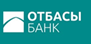 к Правилам предоставления электронных банковских услуг юридическим лицам (их филиалам и представительствам), индивидуальным предпринимателям, частным нотариусам, частным судебным исполнителям, адвокатам, профессиональным медиаторам посредством системы "ЖССБ-ONLINE" в АО "Отбасы банк" (изменен в редакции согласно решению Правления от 17.03.2021 г., протокол № 40)(изменен в редакции согласно решению Правления от 10.10.2023 г., протокол №159)"ТҚЖБ-ONLINE" жүйесінде электрондық банк қызметтерін көрсету туралы шарттың Стандартты талаптарына қосылу және "ТҚЖБ-ONLINE" жүйесіне қосу туралыӨТІНІШ/ЗАЯВЛЕНИЕо присоединении к Стандартным условиям Договора о предоставлении электронных банковских услуг в системе "ЖССБ-ONLINE" и о подключении к системе "ЖССБ-ONLINE""ТҚЖБ-ONLINE" жүйесінде электрондық банктік қызметтерді көрсету туралы шарттың Cтандартты талаптарына сәйкес Клиент Банкке төменде жазылған ақпарат негізінде жүйеге қосуға және жүйені пайдаланушылардың құқықтарын тағайындауға уәкілеттік береді./В соответствии со Стандартными условиями договора о предоставлении электронных банковских услуг в системе "ЖССБ-ONLINE" Клиент уполномочивает Банк на основании нижеизложенной информации подключить к системе и произвести назначение прав пользователей системы.I-ПАЙДАЛАНУШЫ/ПОЛЬЗОВАТЕЛЬ IТөлем тапсырмаларына қол қою құқығы қолдардың және мөр бедерінің үлгілері бар карточкаға (клиентте мөр болған кезде) сәйкес келуге тиіс. Құжаттарға қол қою үшін Қазақстан Республикасының Ұлттық куәландыру орталығында ЭЦҚ кілттерін шығару талап етіледі./Право подписи платежных поручений должно соответствовать карточке с образцами подписей и оттиска печати (при наличии у Клиента печати). Для подписания документов требуется выпуск ключей ЭЦП в Национальном удостоверяющем центре Республики Казахстан.II- ПАЙДАЛАНУШЫ/ПОЛЬЗОВАТЕЛЬ IIПраво подписи платежных поручений должно соответствовать карточке с образцами подписей и оттиска печати (при наличии у Клиента печати). Для подписания документов требуется выпуск ключей ЭЦП в Национальном удостоверяющем центре Республики Казахстан./Төлем тапсырмаларына қол қою құқығы қолдардың және мөр бедерінің үлгілері бар карточкаға (клиентте мөр болған кезде) сәйкес келуге тиіс. Құжаттарға қол қою үшін Қазақстан Республикасының Ұлттық куәландыру орталығында ЭЦҚ кілттерін шығару талап етіледі.III – ПАЙДАЛАНУШЫ/ПОЛЬЗОВАТЕЛЬ IIIПраво подписи платежных поручений должно соответствовать карточке с образцами подписей и оттиска печати (при наличии у Клиента печати). Для подписания документов требуется выпуск ключей ЭЦП в Национальном удостоверяющем центре Республики Казахстан./ Төлем тапсырмаларына қол қою құқығы қолдардың және мөр бедерінің үлгілері бар карточкаға (клиентте мөр болған кезде) сәйкес келуге тиіс. Құжаттарға қол қою үшін Қазақстан Республикасының Ұлттық куәландыру орталығында ЭЦҚ кілттерін шығару талап етіледі.Осы арқылы Клиент/Настоящим Клиент:"ҚБҚ-ТҚЖБ" жүйесі арқылы электрондық банк қызметтерін көрсеткені үшін комиссияны №____ ағымдағы шоттан акцептсіз есептен шығаруға келісім береді./Дает согласие на безакцептное списание комиссии за предоставление электронных банковских услуг посредством системы "ДБО – ЖССБК"  с текущего счета № _______________________________________.Осы өтініште қамтылған мәліметтер оған қол қойылған күні дұрыс болып табылатынын растайды. Олар өзгерген жағдайда, Клиент бұл туралы банкке жазбаша хабарлауға міндеттенеді./Подтверждает, что сведения, содержащиеся в данном заявлении, являются достоверными на дату его подписания. В случае их изменения, Клиент обязуется письменно уведомить об этом Банк."_____" ____________202__г.М.О. (болған жағдайда)/М.П. (при наличии)        Банк белгілері/Отметки БанкаПриложение № 2к Правилам предоставления электронных банковских услуг юридическим лицам (их филиалам и представительствам), индивидуальным предпринимателям, частным нотариусам, частным судебным исполнителям, адвокатам, профессиональным медиаторам посредством системы "ЖССБ-ONLINE" в АО "Отбасы банк"(изменен в редакции согласно решению правления от 17.03.2021г., протокол № 40)(изменен в редакции согласно решению Правления от 10.10.2023 г., протокол №159)АКТПРИЕМА-ПЕРЕДАЧИг.	                                                                                                                               “__”___________ 202__ г.Мы, нижеподписавшиеся, 	 (далее по тексту - Клиент) в лице______________________________________________________________ (ФИО, должность), действующего (- ей) на основании	(название документа и его реквизиты) с одной стороны, и филиал АО "Отбасы банк" по _____________ (области/городу), в лице ___________________________________________________________ (ФИО, должность), действующего (-ей) на основании Доверенности___________, с другой стороны, составили настоящий Акт о нижеследующем: (изменен в редакции согласно решению Правления от17.03.2021 г., протокол № 40)В соответствии со Стандартными условиями договора о предоставлении электронных банковских услуг в системе "ЖССБ-ONLINE", Банк передал, а Клиент принял:Логин ______________________________________________________________________ Пароль входа в систему "ЖССБ-ONLINE" ____________________________________Информацию о размещении на Интернет-ресурсе Банка www.hcsbk.kz:Памятка по безопасности при работе с ключами ЭЦП НУЦ;Руководство пользователя удаленных каналов обслуживания. Вышеуказанную информацию/материалы передал: Ответственный специалист филиала ____________________________________________________________________________________________________________ (должность, ФИО, подпись)Время передачи: ______ час. _____ мин.  Приложение № 3к Правилам предоставления электронных банковских услуг юридическим лицам (их филиалам и представительствам), индивидуальным предпринимателям, частным нотариусам, частным судебным исполнителям, адвокатам, профессиональным медиаторам посредством системы "ЖССБ-ONLINE" в АО "Отбасы банк"(изменен в редакции согласно решению Правления от 17.03.2021 г., протокол № 40)(изменен в редакции согласно решению Правления от 10.10.2023 г., протокол №159)ЗАЯВЛЕНИЕ НА БЛОКИРОВКУ ДОСТУПА К СИСТЕМЕ "ЖССБ-ONLINE"(Выбрать необходимое путем проставления галочки и заполнения полей)Настоящим Клиент подтверждает:Сведения, содержащиеся в данном заявлении, являются достоверными на дату его подписания."_____" ____________202__г.М.П. (при наличии)        Отметки Банка                                                                                                                                                                                                        Приложение № 4к Правилам предоставления электронных банковских услуг юридическим лицам (их филиалам и представительствам), индивидуальным предпринимателям, частным нотариусам, частным судебным исполнителям, адвокатам, профессиональным медиаторам посредством системы "ЖССБ-ONLINE" в АО "Отбасы банк"(изменен в редакции согласно решению Правления от 17.03.2021 г., протокол № 40)(изменен в редакции согласно решению Правления от 10.10.2023 г., протокол 159_)ЗАЯВЛЕНИЕ НА ИЗМЕНЕНИЕ ДАННЫХ ПОЛЬЗОВАТЕЛЕЙ В СИСТЕМЕ "ЖССБ-ONLINE"Прошу изменить данные Пользователя в системе "ЖССБ-ONLINE"Нужное отметитьПраво подписи платежных поручений должно соответствовать карточке с образцами подписей и оттиска печати (при наличии у Клиента печати). Для подписания документов требуется выпуск ключей ЭЦП в Национальном удостоверяющем центре Республики Казахстан.Настоящим Клиент подтверждает:Сведения, содержащиеся в данном заявлении, являются достоверными на дату его подписания."_____" ____________202__г.М.П. (при наличии)        Отметки БанкаПриложение № 5к Правилам предоставления электронных банковских услуг юридическим лицам (их филиалам и представительствам), индивидуальным предпринимателям, частным нотариусам, частным судебным исполнителям, адвокатам, профессиональным медиаторам посредством системы "ЖССБ-ONLINE" в АО "Отбасы банк"(изменен в редакции согласно решению Правления от 17.03.2021 г., протокол №40)(изменен в редакции согласно решению Правления от 10.10.2023 г., протокол 159)ЗАЯВЛЕНИЕ НА ЗАКРЫТИЕ ДОСТУПА К СИСТЕМЕ "ЖССБ-ONLINE"Прошу закрыть доступ к системе "ЖССБ-ONLINE", в том числе, аннулировать привязку ключей ЭЦП национального удостоверяющего центра Республики Казахстан всех пользователей организации. Комиссия за предоставление электронных банковских услуг посредством системы " ЖССБ-ONLINE " уплачена в полном объеме. "_____" ____________202__г.М.П. (при наличии)        Отметки БанкаПриложение № 6к Правилам предоставления электронных банковских услуг юридическим лицам (их филиалам и представительствам), индивидуальным предпринимателям, частным нотариусам, частным судебным исполнителям, адвокатам, профессиональным медиаторам посредством системы "ЖССБ-ONLINE" в АО "Отбасы банк"(изменен в редакции согласно решению Правления от 17.03.2021 г., протокол № 40)(изменен в редакции согласно решению Правления от 10.10.2023 г., протокол №159)исх №_______                                                                                                                         от ___________Кому: ___________________________________                                                                                             (Наименование Клиента)БИН ____________________Первому руководителю: _________________________                                                                                                                                        (Ф.И.О.)УВЕДОМЛЕНИЕУважаемый ________________!АО "Отбасы банк" уведомляет Вас, что в связи с ____________________________________________________________________________________________________________________________________________________________________________________________________________________________________________________________________________________________________________________________________________ Ваш доступ в систему "ЖССБ-ONLINE" был заблокирован/разблокирован/отключен. (изменен в редакции согласно решению Правления от 17.03.2021 г., протокол № 40)                                                                                                  (выбрать необходимое)В случае возникновения вопросов просим Вас обратиться в отделение Банка.Директор филиала в г. ______________                                __________________              ____________________                                                                              (подпись)                                             (Ф.И.О.)Приложение № 7к Правилам предоставления электронных банковских услуг юридическим лицам (их филиалам и представительствам), индивидуальным предпринимателям, частным нотариусам, частным судебным исполнителям, адвокатам, профессиональным медиаторам посредством системы "ЖССБ-ONLINE" в АО "Отбасы банк"(изменен в редакции согласно решению Правления от 17.03.2021 г., протокол №40)(изменен в редакции согласно решению Правления от 10.10.2023 г., протокол №159)ПАМЯТКА ПО БЕЗОПАСНОСТИ ПРИ РАБОТЕ С КЛЮЧАМИ ЭЦП УДОСТОВЕРЯЮЩЕГО ЦЕНТРАПодготовка персонального компьютера пользователяДанная памятка является инструкцией по установке и настройке системы интернет-банкинг для Клиентов АО "Отбасы банк" на Вашем рабочем месте. (изменен в редакции согласно решению Правления от 17.03.2021 г., протокол № 40) Для работы в системе интернет-банк, необходимо осуществить предварительную подготовку персонального компьютера (далее – ПК) пользователя.Минимальные системные требования к ПК пользователя:операционная система: Windows 7, Linux, Mac OS 10;браузер Microsoft Internet Explorer 11.0, Google Chrome 66.0 и выше, Mozilla Firefox 43.0 и выше, Opera 53.0 и выше;доступ в интернет;NCALayer (последняя версия).________________________________________________________________________________ВНИМАНИЕ!Если на Вашем рабочем месте уже установлен ЭЦП удостоверяющего центра, Вы можете перейти к пункту 5 данной инструкции и следовать указанным действиям.________________________________________________________________________________________________________________________________________________________________________________________________________________________________________________Для начала работы, просим обратить внимание на то, что первичная настройка рабочего места требует наличие у Вас прав администратора на Вашем ПК или ноутбуке.В случае если у Вас нет прав администратора, либо Вы не знаете, о чём идёт речь, для корректной установки системы рекомендуем вызвать IT-специалиста Вашей компании, либо обратиться в Банк к ответственному специалисту филиала для получения консультации в целях корректной установки системы.Для подготовки рабочего места к работе в системе необходимо провести его настройку: установить ПО NCALayer, Java апплет, получить и установить ЭЦП, настроить веб-браузер и проверить доступ к системе.ЭЦП - это аналог собственноручной подписи, который используется для придания электронному документу такой же юридической силы, как если бы этот документ был на бумажном носителе с подписью и скрепленной печатью.Для получения ЭЦП, которая необходима для входа/авторизации и подписания электронных документов в системе, Вам необходимо подать онлайн заявку на выпуск регистрационного свидетельства на сайте Национального удостоверяющего центра Республики Казахстан: www.pki.gov.kz. Заявку рекомендуется подавать с личного компьютера в целях безопасности.Дальнейшие действия производятся согласно размещенного на Интернет-ресурсе Банка www.hcsbk.kz "Руководства пользователя по получению регистрационного свидетельства Национального удостоверяющего центра Республики Казахстан".Соберите необходимый пакет документов и обратитесь в НАО Государственная корпорация "Правительство для граждан" (ЦОН) для подтверждения поданной заявки.ЭЦП состоит из двух сертификатов (ключей):для авторизации - AUTH_RSA;для подписи документов- GOST - для юр. лиц, RSA - для частных лиц и индивидуальных предпринимателей.Настройка NCALayer в ОС WindowsРекомендуем всегда ставить последнюю версию NCALayer и его последнее обновление.Скачайте "NCALayer" с официального сайта pki.gov.kz. Распакуйте архив и откройте папку "NCALayer_Windows". Запустите файл "NCALayerInstall.exe". Установите программу, следуя указаниям инсталлятора. Проставьте галочки для автоматического запуска программы "NCALayer" при загрузке операционной системы.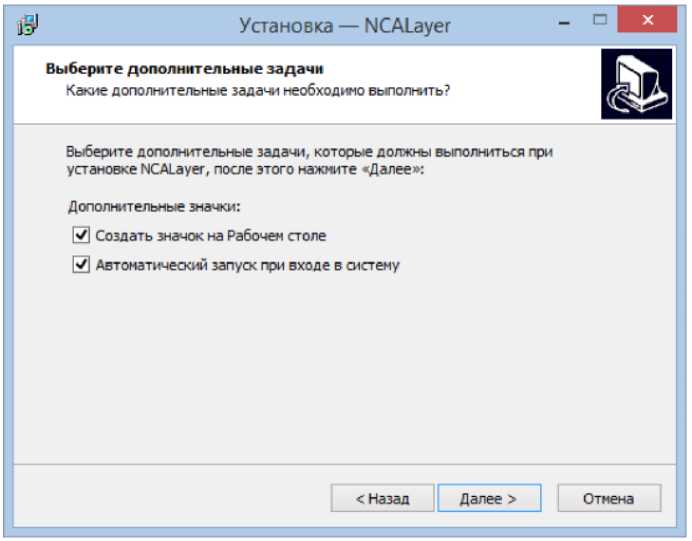 Продолжите установку до соответствующего сообщения об успешной установке программы. Поставьте галочку "Запустить NCALayer" и нажмите кнопку "Завершить".По завершению установки NCALayer, автоматически откроется окно браузера по умолчанию, с рекомендациями по установке корневых сертификатов и использованию регистрационных свидетельств.Сразу после завершения установки "NCALayer", программа выполнит установку необходимых для работы корневых сертификатов удостоверяющего центра РК в системное хранилище сертификатов операционной системы. Окно с запросом на установку корневых регистрационных свидетельств удостоверяющего центра РК будет появляться два раза. На запрос установки корневых регистрационных свидетельств удостоверяющего центра РК необходимо ответить "Да".Системное хранилище сертификатов используют браузеры Edge, Opera, Google Chrome._____________________________________________________________________________ВНИМАНИЕ!Программа автоматически будет свернута в системный трей. Программу нельзя закрывать пока Вы используете функционал подписания._________________________________________________________________________________________________________________________________________________________________________________________________________________________________________Установка программы JavaДля установки ПО Java необходимо запустить веб-браузер, перейти по адресу http://www.java.com/ru/ и нажать кнопку "Загрузить Java бесплатно". 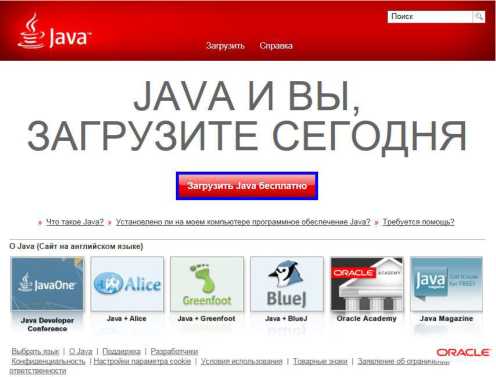 Далее нажать кнопку "Согласиться и начать бесплатную загрузку".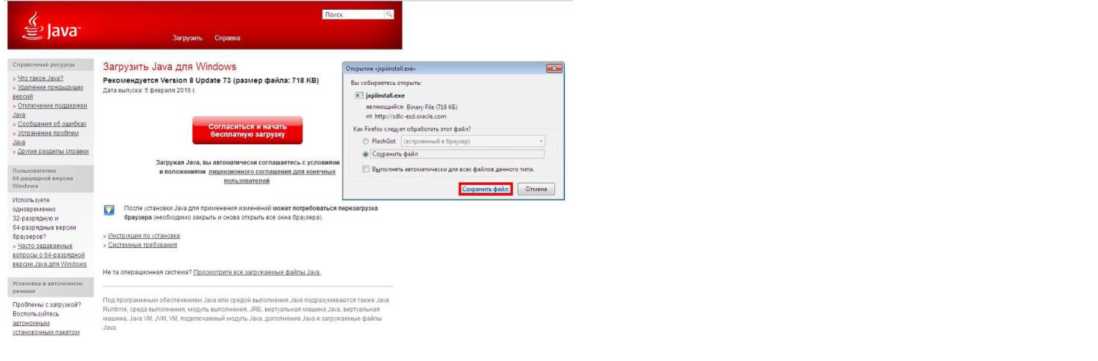 В окне установки необходимо нажать кнопку "Install", после чего начнется процесс установки компонентов платформы Java на рабочее место, по завершении которого в новом окне необходимо нажать кнопку "Close".Установка сертификата ЭЦП удостоверяющего центраПосле получения сертификата, производим импорт сертификат в браузеры, установленные на ПК. Находим на компьютере полученный файл, имеющий название "AUTH_RSA" и двойным щелчком начинаем импортировать файл, запускаем Мастер импорта сертификатов.Продолжаем импорт, для чего нажимаем кнопку "Далее":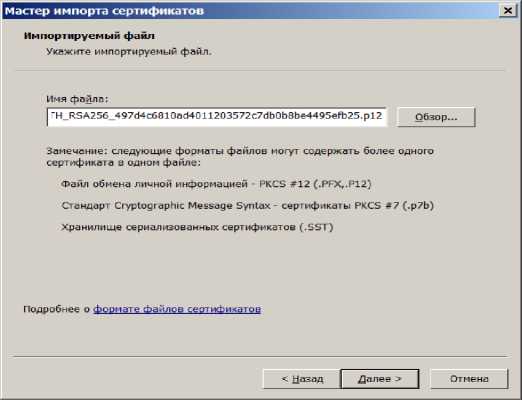 Для подтверждения действия о внесении Вашего ЭЦП в хранилище сертификатов необходимо нажать кнопку "Далее" и в поле "Пароль" ввести пароль ЭЦП.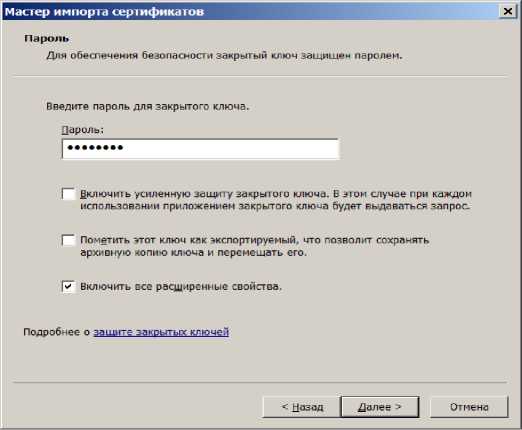 Выбираем пункт Автоматически выбрать хранилище на основе типа сертификата и нажимаем кнопку "Далее".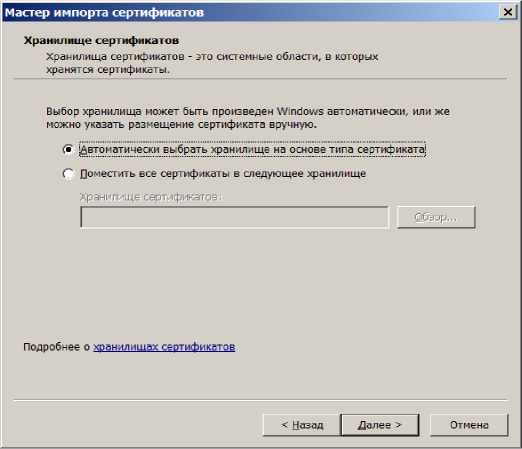 Далее нажимает кнопку Готово.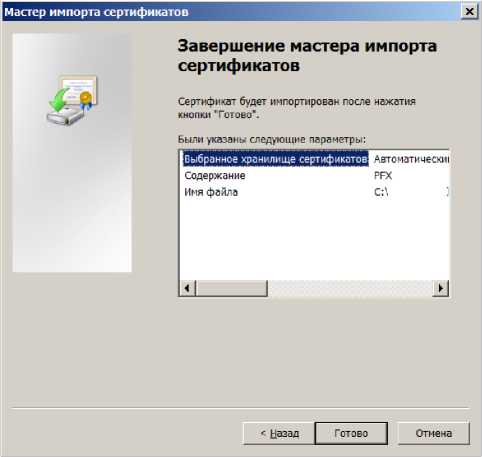 Нажимаем кнопку ОК, выйдет информация об успешном импорте и подтверждаем кнопочкой ОК. Процесс завершен.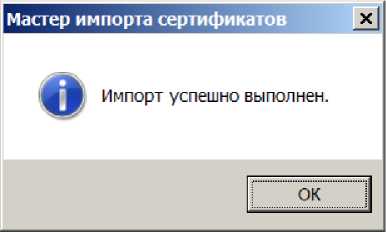 Вход в системуЗапустите браузер и наберите в адресной строке: https://dbo.hcsbk.kz/. При успешном соединении будет загружена страница авторизации пользователя интернет-банкингом для Клиентов АО "Отбасы банк". (изменен в редакции согласно решению Правления от 17.03.2021 г., протокол № 40)В открывшемся окне необходимо указать предоставленные банком Логин и Пароль. Данные поля чувствительны к регистру вводимых символов.Далее нажмите кнопку "Войти".В открывшемся окне Вам необходимо выбрать тип "Хранилище ключей" из списка "Локальный компьютер".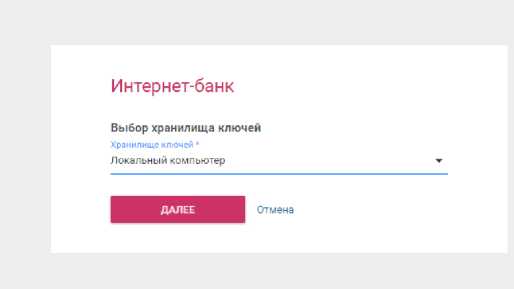 Нажмите кнопку "Далее".В поле "Путь к хранилищу ключей" необходимо указать путь, где расположены Ваши ключи ЭЦП. Выберите ключ аутентификации (AUTH_RSA) и нажмите кнопку "Открыть".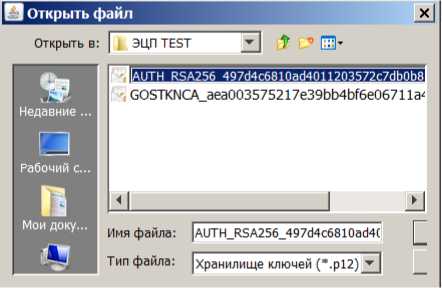 В появившемся диалоговом окне введите Ваш пароль на ЭЦП.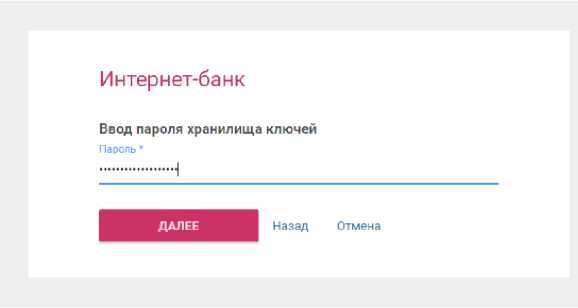 Нажмите кнопку "Далее".Выбрать Ваш сертификатНажмите кнопку "Подтвердить".После входа в систему сразу появиться запрос о смене пароля.Для установки нового пароля необходимо:указать новый пароль в поле "Новый пароль";повторно ввести новый пароль в поле "Подтверждение пароля".Пароль пользователя должен соответствовать следующим требованиям:Использование не менее восьми символов;Использование не менее одной цифры;Использование не менее одной строчной и прописной буквы;Использование не менее одного специального символа;Пароль не должен быть словарным словом, словом из диалекта любого языка или любым словом, написанном в обратном порядке;Пароль не должен быть основан на личных данных (например, дата рождения, адрес, имя члена семьи, также написанных в обратном порядке и т.д.); Запрет на повторное использование 7 (семи) последних паролей.После ввода данных следует нажать на кнопку "Изменить".Откроется форма для ввода старого пароля.В поле "Старый пароль" необходимо ввести старый пароль и нажать кнопку "Подтвердить".Если старый пароль был введен верно, то появляется информационное сообщение об успешном изменении пароля.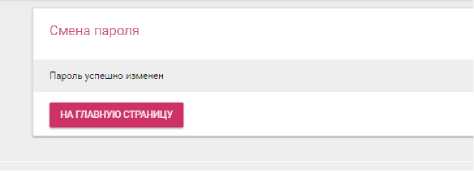 После успешного входа в систему открывается страница со списком счетов пользователя. Процесс настройки рабочего стола и подключения к системе завершен.Обеспечение безопасности при работе в сервисе интернет - банкинга при использовании ЭЦП удостоверяющего центраДля обеспечения максимальной защищенности пользователей системы на стороне Клиента Банк рекомендует придерживаться следующих условий:Запрещается хранение ключей ЭЦП удостоверяющего центра в местах, к которым не ограничен доступ третьих лиц.Пользователи системы не должны:вывешивать на рабочих местах в виде подсказок, записок, сохранять на любых носителях сведения о логинах и паролях, технологических шагах пользователей системы, которые могут стать доступны третьим лицам, не обладающим правами пользователей в системе;передавать, пересылать данные о логинах, паролях и ключей ЭЦП удостоверяющего центра третьим лицам;использовать личную информацию в пароле (дату рождения, имена, номера телефонов и т.п.), а также пароли, которые использовались ранее в системе или других приложениях.Если Вам по телефону или по каким-либо другим каналам обращается человек, который представляется работником Банка, ни при каких обстоятельствах не передавайте ему конфиденциальные данные, такие как ключи ЭЦП удостоверяющего центра, логин и пароль для входа в систему. Сообщите в Банк о данном случае, так как работники Банка никогда не будут запрашивать подобные данные.Если компьютер, с которого производится работа в системе, неожиданно перестал запускаться или выдает непонятные сообщения, рекомендуется незамедлительно связаться с ответственным специалистом филиала Банка и заблокировать работу системы.При возникновении подозрений, что кто-либо владеет информацией о Вашем пароле, необходимо самостоятельно сменить пароль или обратиться в Банк для блокировки учетной записи пользователя.Если Вами было получено электронное сообщение с неизвестным вложением или со ссылкой на неизвестный Вам ресурс, необходимо удалить это сообщение, не открывая вложения и не активируя ссылку (особенно если в сообщении указано, что проблема безотлагательная, и при этом просят срочно открыть приложенный файл), так как эти вложения или ссылки могут содержать как сами вирусы, так и ссылки для скачивания и установки вредоносного кода. Кроме того, рекомендуется после получения такого письма провести полную проверку компьютера антивирусным средством.При загрузке системы обязательно проверяйте, что соединение установлено именно с сервером Банка и именно по адресу https://dbo.hcsbk.kz/ для удостоверения, что вы работаете с сервисом Банка.Для защиты компьютера от угроз сети интернет используйте лицензионную антивирусную систему.Проводите регулярные проверки компьютера, на котором установлена система, на предмет наличия вирусов, с использованием обновленных антивирусных баз (рекомендуемая периодичность проверки не реже 1 раза в неделю, и обновление баз антивирусной системы по мере выпуска обновлений сигнатур).Блокируйте компьютер и не оставляйте без присмотра носитель ключей ЭЦП удостоверяющего центра.Приложение № 8к Правилам предоставления электронных банковских услуг юридическим лицам (их филиалам и представительствам), индивидуальным предпринимателям, частным нотариусам, частным судебным исполнителям, адвокатам, профессиональным медиаторам посредством системы "ЖССБ-ONLINE" в АО "Отбасы банк"(изменен в редакции согласно решению Правления от 17.03.2021 г, протокол №40) (изменен в редакции согласно решению Правления от 10.10.2023 г., протокол №159)Стандартные условия Договора о предоставлении электронных банковских услуг в системе "ЖССБ-ONLINE"Общие положения Настоящие Стандартные условия Договора о предоставлении электронных банковских услуг в системе "ЖССБ-ONLINE" (Договор присоединения) (далее – Стандартные условия или Договор), действие которых распространяется на правоотношения АО "Отбасы банк" (далее – Банк) и юридического лица – Клиента Банка (далее – Клиент), разработаны в рамках статьи 389 Гражданского кодекса Республики Казахстан и утверждены решением Правления Банка (протокол № ___ ) от ____________ 2020 г. (изменен в редакции согласно решению Правления от 17.03.2021 г., протокол № 40)Стандартные условия опубликованы на Интернет-ресурсе Банка www.hcsbk.kz, размещены во всех Филиалах и Отделениях (Операционных залах) Банка и считаются оформленными в письменной форме в соответствии с требованиями статьи 152 Гражданского кодекса Республики Казахстан.Условия Договора, определенные в Стандартных условиях, едины для всех и могут быть приняты Клиентом не иначе как путем присоединения к Стандартным условиям в целом, в полном объеме, с чем Клиент безусловно согласен.Принятие Клиентом условий Договора выражается путем проставления подписи в заявлении о присоединении к Договору и подключении к системе "ЖССБ-ONLINE".Банк настоящим Договором определяет стандартные условия и порядок предоставления Банком электронных банковских услуг юридическим лицам (их филиалам и представительствам), индивидуальным предпринимателям, частным нотариусам, частным судебным исполнителям, адвокатам, профессиональным медиаторам, которые могут быть приняты путем присоединения к настоящему Договору. (изложен в редакции согласно решению Правления от 10.10.2023 г., протокол №159)Присоединение юридического лица (его филиала и представительства), индивидуального предпринимателя, частного нотариуса, частного судебного исполнителя, адвоката, профессионального медиатора (далее - Клиент) к Договору осуществляется путем подписания заявления о присоединении (по форме, установленной Приложением № 1 к Правилам). (изложен в редакции согласно решению Правления от 10.10.2023 г., протокол №159)Клиент, присоединившись к Договору, становится получателем электронных банковских услуг с момента соответствующей регистрации в системе "ЖССБ-ONLINE" на стандартных условиях и в порядке, определенных Договором и Правилами предоставления электронных банковских услуг юридическим лицам (их филиалам и представительствам), индивидуальным предпринимателям, частным нотариусам, частным судебным исполнителям, адвокатам, профессиональным медиаторам посредством системы "ЖССБ-ONLINE" в АО "Отбасы банк" (далее – Правила). (изменен в редакции согласно решению правления от 17.03.2021 г., протокол № 40); (изложен в редакции согласно решению Правления от 10.10.2023 г., протокол №159) Клиент и Банк, далее совместно именуемые "Стороны", а по отдельности – "Сторона", принимают все условия и обязательства, определенные Договором, в том числе Правилами.Основные понятияВ настоящем Договоре используются следующие термины, определения и условные сокращения: аутентификация – подтверждение подлинности и правильности составления электронного документа в соответствии с требованиями процедуры безопасности;Банк – АО "Отбасы банк";(изменен в редакции согласно решению Правления от 17.03.2021 г., протокол № 40)блокирование доступа к системе "ЖССБ-ONLINE" - принятие Банком мер, приостанавливающих доступ Клиента к системе "ЖССБ-ONLINE";"ЖССБ-ONLINE" (система) - система электронных услуг Банка, предоставляющая Клиенту возможность дистанционного управления своими счетами, открытыми в Банке путём обмена электронными документами между Клиентом и Банком через сеть интернет;договор счета – заключенный (-ые) между Банком и Клиентом договор (-а) текущего/сберегательного счета юридического лица (их филиала и представительства), индивидуального предпринимателя, частного нотариус, частного судебного исполнителя, адвоката, профессионального медиатора; (изменен в редакции согласно решению Правления от 14.03.2023 г., протокол № 45); (изложен в редакции согласно решению Правления от 10.10.2023 г., протокол №159)досье - пакет документов (в том числе в электронном виде), сформированный в процессе обслуживания Клиента по банковским счетам, открытым в Банке;заявление о присоединении – заявление о присоединении к Стандартным условиям Договора о предоставлении электронных банковских услуг в системе "ЖССБ-ONLINE" и о подключении к системе "ЖССБ-ONLINE". Заявление о присоединении и Договор рассматриваются исключительно в качестве единого документа;Клиент - юридическое лицо (его филиал и представительство), индивидуальный предприниматель, частный нотариус, частный судебный исполнитель, адвокат, профессиональный медиатор; (изложен в редакции согласно решению Правления от 10.10.2023 г., протокол №159)операционный день - период времени, в течение которого Банком осуществляется прием указаний о переводе денег и распоряжений о приостановлении либо отзыве таких указаний от Клиентов и передача Клиентам сообщений, связанных с осуществлением переводов денег в их пользу;ПОДФТ – Закон Республики Казахстан "О противодействии легализации (отмыванию) доходов, полученным преступным путем, и финансированию терроризма"пользователь системы (пользователь) – уполномоченное лицо Клиента, которому присваивается учетная запись в системе "ЖССБ-ONLINE";Правила - Правила предоставления электронных банковских услуг юридическим лицам (их филиалам и представительствам), индивидуальным предпринимателям, частным нотариусам, частным судебным исполнителям, адвокатам, профессиональным медиаторам посредством системы "ЖССБ-ONLINE" в АО "Отбасы банк", размещенные на Интернет-ресурсе Банка www.hcsbk.kz; (изменен в редакции согласно решению Правления от 17.03.2021 г., протокол № 40); (изложен в редакции согласно решению Правления от 10.10.2023 г., протокол №159)счет – текущий счет и/или сберегательный счет; (изменен в редакции согласно решению Правления от 14.03.2023 г., протокол № 45)тарифы – размер комиссионных сборов за услуги Банка, действующие на дату совершения операций;текущий счет – банковский текущий счет, в рамках которого осуществляются операции по приему (зачислению) денег в пользу Клиента, выполнению распоряжений Клиента о переводе (выдаче) Клиенту или третьим лицам соответствующих сумм денег и иные операции, предусмотренные законодательством Республики Казахстан и договором об открытии счета; удаленные каналы обслуживания - совокупность средств информационных технологий, телекоммуникаций, программного обеспечения и оборудования, обеспечивающих связь между Клиентом и Банком при получении электронных банковских услуг;уполномоченное лицо – первый руководитель Клиента, действующий на основании устава, протокола собрания учредителей (решения учредителя) о назначении первого руководителя, иного соответствующего документа либо иной уполномоченный работник Клиента, действующий на основании доверенности от первого руководителя Клиента на подписание/получение всех необходимых документов, связанных с предоставлением электронных банковских услуг в системе "ЖССБ-ONLINE";удостоверяющий центр - национальный удостоверяющий центр Республики Казахстан, в функцию которого входит: выпуск, аннулирование, блокирование и возобновление действия регистрационных свидетельств путем размещения их в соответствующие регистры и подтверждение их достоверности, а также удостоверение соответствия открытого ключа электронно-цифровой подписи (ЭЦП) закрытому ключу ЭЦП;электронный документ – дистанционное распоряжение Клиента о совершении операций по счету, передаваемое в Банк электронным способом;электронные банковские услуги - услуги, связанные с получением Клиентом доступа к своему банковскому счету для получения информации о сумме денег на банковском счете, операциях, проведенных по банковскому счету, осуществлением платежей и переводов денег, открытием или закрытием банковского счета и/или осуществлением иных видов банковских операций, предоставляемых Банком по линиям телекоммуникаций, через спутниковую связь или иные виды связи;ЭЦП - набор электронных цифровых символов удостоверяющего центра, созданный средствами электронной цифровой подписи и подтверждающий достоверность электронного документа, его принадлежность и неизменность содержания.Предмет Договора Электронные банковские услуги в системе "ЖССБ-ONLINE", предоставляемые Клиенту на условиях, установленных настоящим Договором, включают в себя: осуществление внешних переводов со своих счетов в пределах страны (проводится Банком на основании электронного документа Клиента);осуществление международных переводов со своих счетов (проводится Банком на основании заявки Клиента);осуществление конвертации валюты по своим счетам (проводится Банком на основании заявки Клиента) по курсу, определяемому банком корреспондентом/контрагентом;предоставление Клиенту доступа к своему (- им) банковскому (-им) счету (-ам) для получения информации о сумме денег на банковском (-их) счете (- ах), операциях, проведенных по банковскому (-им) счету (-ам);предоставление Клиенту выписок по банковским счетам; предоставление возможности экспорта платежей в файл и импорта внешних файлов формата МТ; предоставление Клиенту возможности переписки с Банком посредством функционала системы с возможностью предоставления различных форм отчетности;предоставление Клиенту иной информации о предоставленных и предоставляемых Банком услугах. При появлении новых/прекращении предоставления ранее доступных операций, Банк в одностороннем порядке (без согласования с Клиентом) изменяет перечень операций, путем внесения изменений в п. 3.1. настоящего Договора и Правил.Клиент обязуется оплачивать в срок и полном объеме электронные банковские услуги в соответствии с тарифами Банка, действующими на дату оплаты услуг. Порядок оказания электронных банковских услуг Электронные банковские услуги предоставляются Клиентам при наличии действующего договора (-ов) счета (-ов), заключенного (-ых) в соответствии с внутренними документами Банка.Электронные банковские услуги предоставляются с использованием удаленных каналов обслуживания посредством персональных компьютеров, телефонов и иными способами, предусмотренными внутренними документами Банка и не противоречащими законодательству РК. Порядок оказания электронных банковских услуг, используемые Банком процедуры безопасности, порядок аутентификации и подтверждения прав Клиента на получение Электронных банковских услуг регулируются Правилами и настоящим ДоговоромДействие настоящего Договора распространяется на банковские счета Клиента, указанные в соответствующем Заявлении. С использованием электронного документооборота в рамках настоящего Договора существующий между Сторонами документооборот с использованием бумажных носителей не утрачивает силу. При оказании электронных банковских услуг обмен электронными документами между Банком и Клиентом осуществляется путем аутентификации пользователя через ЭЦП. ЭЦП используется для создания и передачи электронных документов в удаленных каналах обслуживанияДля регистрации в "ЖССБ-ONLINE" Клиенту необходимо:наличие у Клиента ЭЦП и регистрационного свидетельства, выданного аккредитованным удостоверяющим центром Республики Казахстан или иностранным удостоверяющим центром, зарегистрированным в доверенной третьей стороне Республики Казахстан;предоставить ответственному специалисту Банка документ, подтверждающий право уполномоченного лица на подписание/получение всех необходимых документов, связанных с предоставлением электронных банковских услуг в системе "ЖССБ-ONLINE" (устав, протокол собрания учредителей (решения учредителя) о назначении первого руководителя, доверенность, иной соответствующий документ") – при отсутствии таких документов в досье Клиентапредоставить ответственному специалисту Банка заявление о присоединении к Договору и подключение к системе "ЖССБ-ONLINE" (по форме, установленной Приложением № 1 к Правилам);предоставить ответственному специалисту Банка копии документов, удостоверяющих личность пользователей. заключить трёхстороннее Соглашение о дополнительной авторизации платежных документов со стороны Инжиниринговой компании (по форме, установленной Приложением № 9 к Правилам) для Уполномоченной компании; (изложен в редакции согласно решению Правления №23.08.2023г., протокол № 139)Банк, после проверки всех предоставленных Клиентом документов на предмет их соответствия требованиям Банка, а также на соответствие проставленных подписей и печати образцам подписей и оттиска печати (при наличии у Клиента печати), имеющимся в досье Клиента по договору счета, заводит Клиента в "ЖССБ-ONLINE" После осуществления успешной регистрации Клиента в системе "ЖССБ-ONLINE" Банк уведомляет Клиента об успешной регистрации в системе "ЖССБ-ONLINE" и необходимости оплаты комиссии за пользование системой "ЖССБ-ONLINE" согласно тарифам Банка. После оплаты Клиентом комиссии ответственный специалист филиала путем подписания акта приема-передачи (по форме, установленной Приложением № 2 к Правилам) нарочно передает уполномоченному лицу Клиента логин и пароль для входа в систему "ЖССБ-ONLINE" на каждого из пользователей отдельный акт приема-передачи. А также информирует о размещении на Интернет-ресурсе Банка www.hcsbk.kz Руководства пользователя удаленных каналов обслуживания и Памятки по безопасности при работе с ключами ЭЦП удостоверяющего центра для Клиентов (по форме, установленной Приложением № 7 к Правилам);Для входа в систему Клиенту необходимо наличие установленного в системе web-браузера с включенной поддержкой JavaScript и cookies. Клиент самостоятельно осуществляет авторизацию пользователя в "ЖССБ-ONLINE" по инструкции, размещенной на сайте https://hcsbk.kz. В случае, когда Клиент не может самостоятельно авторизоваться и войти в систему, он может обратиться в Банк.  Для работы с использованием удаленных каналов обслуживания Клиент обеспечивает использование оборудования (канала связи), соответствующего требованиям Банка, указанным в Руководстве пользователя удаленных каналов обслуживания, расположенном на сайте Банка www.hcsbk.kz. Для работы Уполномоченной Компании в системе "ЖССБ-ONLINE" добавляется пользователь/Уполномоченное лицо со стороны Инжиниринговой компании для дополнительной авторизации платежных документов, инициированных Уполномоченной Компании. Пользователь/Уполномоченное лицо получает доступ на основании заключенного Соглашения о дополнительной авторизации платежных документов  Приложение № 9 к Правилам и предоставленного перечня документов  согласно Приложения № 1 Правил открытия, ведения и закрытия текущих и сберегательных счетов юридических лиц (их филиалов и представительств), индивидуальных предпринимателей, частных нотариусов, частных судебных исполнителей, адвокатов, профессиональных медиаторов, , в АО "Отбасы банк" утверждённая решением Правления (протокол № 75) от 14.05.2021 года. (изложен в редакции согласно решению Правления №23.08.2023г., протокол № 139); (изложен в редакции решения Правления от 10.10.2023 г., протокол №159)Логин, пароль для входа в систему "ЖССБ - ONLINE" пользователю/Уполномоченному(ым) лицо(ам) Инжиниринговой компании передается по акту приема-передачи (по форме, установленной Приложением № 1 к Соглашению) ответственным специалистом филиала при личном присутствии. (изложен в редакции согласно решению Правления №23.08.2023г., протокол № 139)Электронные платежные документы, отправленные Уполномоченной Компанией через в систему "ЖССБ - ONLINE" поступают в Банк после дополнительной авторизации пользователя/Уполномоченного лица Инжиниринговой компании, путем ввода логина и пароля в систему. (изложен в редакции согласно решению Правления №23.08.2023г., протокол № 139)Порядок предоставления электронных банковских услуг С использованием системы "ЖССБ-ONLINE" Клиент может в электронной форме передавать Банку следующие электронные документы: платежное поручение; платежное поручение в формате МТ 102; заявление на международный перевод; заявление на конвертацию валют;обращения (письма, запросы, заявления, уведомления, распоряжение об отзыве платежного документа и пр.)и получать от Банка: выписки по счетам; обращения (уведомления, запросы и прочее). Вышеизложенный перечень электронных банковских услуг, может быть изменен в соответствии с п.3.2. настоящего Договора.Банк использует технологии, позволяющие обеспечить безопасность и конфиденциальность информации, передаваемой через электронные каналы связи. Электронные платежные документы, отправленные Клиентом до 16:00 часов времени г. Астаны, исполняются Банком в тот же операционный день. Электронные документы, отправленные позже 16:00 с переводом денег в тот же день, исполняются Банком при технической возможности либо на следующий операционный день.Ответственный специалист Банка вправе запросить у Клиента дополнительную информацию по проводимой операции в целях проверки ее на предмет соответствия законодательству Республики Казахстан.В случае направления Клиентом перевода на ошибочные реквизиты и последующего возврата переведённых средств, комиссия за перевод Банком не возвращается.В случае неоплаты Клиентом комиссионного вознаграждения по "ЖССБ-ONLINE" за 3 месяца, Банк имеет право произвести блокировку учетной записи в системе.Электронные платежные документы оформляются в соответствии с требованиями, установленными действующим законодательством Республики Казахстан, и должны содержать все реквизиты, необходимые для платежных документов, оформляемых на бумажных носителях. Электронные платежные документы Клиента должны быть подписаны электронными цифровыми подписями всех уполномоченных лиц Клиента, в количестве, указанном в соответствующем заявлении о присоединении. Получение Банком таких электронных документов юридически эквивалентно получению документов на бумажном носителе, заверенных подписями таких лиц.Отсутствие одной из нескольких ЭЦП на электронном платежном документе является основанием для отказа в исполнении электронного платежного документа.Электронный документ порождает обязательства Клиента и Банка по настоящему Договору, если он надлежащим образом оформлен, заверен ЭЦП, доставлен по указанной в настоящем Договоре системе телекоммуникаций передающей Стороной, а принимающей Стороной проверен и принят. После получения электронного документа Банк в срок не более 1 (одного) рабочего дня уведомляет Клиента о принятии или отказе в принятии электронного документа путем отображения в системе "ЖССБ-ONLINE" соответствующего статуса электронного документа. Настоящим Клиент подтверждает, что физические лица, направляющие Банку электронные документы, скрепленные ЭЦП, наделены Клиентом соответствующими полномочиями и являются уполномоченными лицами Клиента. Ответственность за действия/бездействия уполномоченных лиц Клиента при направлении Банку электронных документов и последствия их направления в полном объеме возлагается на Клиента. Банк отказывает в исполнении электронных платежных документов Клиента с отражением в системе "ЖССБ-ONLINE" соответствующего статуса документа с указанием причины отказа в принятии электронного документа в следующих случаях: ненадлежащим образом санкционированный электронный документ (документ не зашифрован или не подписан; документ искажен после подписи; документ с таким номером уже существует и др.); отсутствие или несоответствующее оформление какого-либо обязательного реквизита электронного документа в соответствии с действующим законодательством Республики Казахстан и настоящим Договором; непредставление Клиентом документов, необходимых Банку для проверки соблюдения Клиентом валютного законодательства, а также иных документов, предусмотренных законодательством Республики Казахстан и настоящим Договором; недостаточность денег на банковском счете Клиента; в иных случаях, установленных действующим законодательством Республики Казахстан, договором счета, заключенным между Банком и Клиентом и настоящим Договором. Если по какой-либо причине Клиент не может своевременно доставить электронные документы посредством системы "ЖССБ-ONLINE" в Банк, то Клиент должен предпринять меры по доставке соответствующим образом оформленных платежных документов на бумажном носителе. Приостановление и прекращение предоставления электронных банковских услугБанк приостанавливает или прекращает прием и исполнение электронных документов в случаях поступления сообщения (письма по электронной почте/письмом из системы "ЖССБ-ONLINE"/телефонного звонка уполномоченного лица Клиента/уведомления Клиентом иным способом от уполномоченного лица Клиента) от Клиента следующей информации в Банк:при обнаружении либо подозрений на угрозу несанкционированного доступа к счету Клиента, несанкционированного изменения данных Клиента, осуществления несанкционированного платежа и (или) перевода денег и иных несанкционированных действий;при разглашении входного имени и/или входного пароля, и/или подозрении в разглашении любого из них;при утере ключевого носителя информации с ЭЦП (в том числе и в случае, если в последующем ключевой носитель был найден);в случае потери, раскрытия, искажения личного закрытого ключа ЭЦП или использования его другими лицами;в случае изменения доступов/прав пользователя (-ей) системы.Ответственный специалист филиала получает от Клиента информацию, посредством полученного заявления на блокировку доступа пользователя к системе "ЖССБ-ONLINE" (по форме, установленной Приложением № 3 к Правилам) с указанием причины блокировки или первоначально на основании звонка и первичной идентификации Клиента, с предоставлением не позднее следующего рабочего дня заявления на блокировку доступа пользователя к системе "ЖССБ-ONLINE" (по форме, установленной Приложением № 3 к Правилам) за подписью уполномоченного лица Клиента с указанием причины, о приостановлении или прекращении приема и исполнения электронных документов, временно блокирует доступ Клиента или отдельного (-ых) пользователя (-ей) в системе "ЖССБ-ONLINE".В зависимости от причины блокировки доступа к системе "ЖССБ-ONLINE", ответственный специалист филиала прорабатывает с Клиентом вопрос по устранению причин, повлекших приостановление доступа Клиента или отдельного (-ых) пользователя (-ей) в системе "ЖССБ-ONLINE".Возобновление электронных банковских услуг осуществляется при устранении причин, повлекших приостановление права Клиента или отдельного (-ых) пользователя (-ей) на получение электронных банковских услуг, путем предоставления Клиенту/пользователю (-ям) доступа к электронным банковским услугам и направления Клиенту уведомления (по форме, установленной Приложением № 6 к Правилам).Банк самостоятельно приостанавливает или прекращает прием и исполнение электронных документов Клиента с направлением Клиенту соответствующего уведомления в письменном виде (по форме, установленной Приложением № 6 к Правилам) либо по телефону, в срок не более 2 (двух) рабочих дней в следующих случаях: нарушения Клиентом порядка и условий предоставления электронных банковских услуг, предусмотренных настоящим Договором; неисправности технических средств, обеспечивающих предоставление электронных банковских услуг; изменение интенсивности перевода денег со счета Клиента; в случаях, предусмотренных законами о банках и банковской деятельности, о платежах и платежных системах, о ПОДФТ, Гражданским кодексом Республики Казахстан (Особенная часть) от 27.12.1994 года и иными законами Республики Казахстан, а также Договором.При обнаружении подозрений на угрозу несанкционированного доступа к счету Клиента, несанкционированного изменения данных Клиента, осуществления несанкционированного платежа и (или) перевода денег и иных несанкционированных действий, Банк самостоятельно приостанавливает или прекращает прием и исполнение электронных документов Клиента и направляет Клиенту соответствующее уведомление (по форме, установленной Приложением № 6 к Правилам) не позднее следующего рабочего дня после их обнаружения. Порядок изменения данных по Клиенту "ЖССБ-ONLINE"При изменениях данных Клиента в системе "ЖССБ-ONLINE" (изменение пользователей, доступов к счетам, добавление новых счетов и т.п.) Клиент обращается в Банк с письменным заявлением (по форме, установленной Приложением № 4 к Правилам) и подтверждающими документами. На основании полученных документов Банк производит соответствующие настройки и сообщает Клиенту о внесенных изменениях в систему "ЖССБ-ONLINE".В случае изменения списка уполномоченных лиц и/или объема их полномочий, Клиент должен незамедлительно направить в Банк уведомление о прекращении полномочий таких лиц, оформить новый список. Порядок прекращения обслуживания Клиента в системе "ЖССБ-ONLINE"В случае отказа Клиента от обслуживания в системе "ЖССБ-ONLINE", а также при закрытии им всех счетов в Банке, Договор подлежит расторжению, для чего уполномоченное лицо Клиента обращается в Банк и предоставляет заявление на закрытие доступа к системе "ЖССБ-ONLINE" (по форме, установленной Приложением № 5 к Правилам).Банк, при условии отсутствия задолженности Клиента по уплате комиссии за обслуживание системы "ЖССБ-ONLINE"и корректного предоставления требуемых документов, осуществляет прекращение обслуживания Клиента в системе. Банк вправе в одностороннем порядке:отключить Клиента от системы в случае закрытия всех банковских счетов Клиентом;блокировать доступ Клиенту в систему при отсутствии движении по счетам или отсутствия денег на счетах в течение 3 (трех) месяцев подряд;расторгнуть Договор в одностороннем порядке при отсутствии движения денег по счету и отсутствия денег более 6 (шести) месяцев подряд.При этом, при отключении Клиента от системы (за исключением случаев закрытия счетов) Банк направляет Клиенту уведомление (по форме, установленной Приложением № 6 к Правилам) за 10 календарных дней до отключения.Разблокировка доступа к системе "ЖССБ-ONLINE" осуществляется после уведомления Клиентом (письма по электронной почте/телефонного звонка уполномоченного лица Клиента/уведомления Клиентом иным способом от уполномоченного лица Клиента) Банка об оплате комиссии. После получения уведомления Клиента ответственный сотрудник филиала проверяет факт списания комиссии и в случае подтверждения оплаты комиссии осуществляет разблокирование доступа к системе "ЖССБ- ONLINE ".Процедуры безопасности Процедуры безопасности позволяют достоверно идентифицировать Клиента и его право на получение электронных банковских услуг, осуществлять аутентификацию, выявлять наличие искажений и/или изменений в содержании электронных документов, на основании которых Клиенту предоставляются электронные банковские услуги, обеспечивать защиту от несанкционированного доступа к информации, составляющей банковскую тайну, и обеспечивать целостность данной информации. Доступ к системе может быть получен только после прохождения Клиентом процесса идентификации и регистрации в соответствии с Главой 4 Правил. Пароль для входа в личный кабинет системы "ЖССБ- ONLINE " создается Клиентом, длина пароля должна быть не менее 8 (восьми) буквенно-цифровых символов.Доступ к электронным банковским услугам осуществляется посредством подключения к Интернет-ресурсу https://dbo.hcsbk.kz по защищенному каналу связи. Клиент обязан немедленно информировать Банк при обнаружении несанкционированного доступа либо о подозрениях на несанкционированный доступ.Памятка для Клиента по безопасности при работе с ключами ЭЦП удостоверяющего центра приведена в Приложении № 7 к Правилам.Для изменения пароля входа в систему Клиент обращается в Банк и предоставляет заявление на смену пароля (по форме, установленной Приложением № 4 к Правилам)Банк осуществляет в системе смену пароля и передает новый пароль Клиенту путем подписания с ним акта приема-передачи (по форме, установленной Приложением № 2 к Правилам).Стороны признают используемые ими по настоящему Договору системы телекоммуникации, обработки и хранения информации достаточными для обеспечения надежной и эффективной работы при приеме, передаче, обработке и хранении электронных документов. Стороны признают используемую ими по настоящему Договору систему защиты информации и ЭЦП достаточной для защиты от несанкционированного доступа, а также подтверждения авторства, подлинности и неизменности электронных документов.Клиент признает, что: электронная цифровая подпись на электронном платежном документе удостоверяет факт составления электронного платежного документа Клиентом, отсутствие искажений или изменений в нем и согласие Клиента с содержанием электронного платежного документа; электронная цифровая подпись на электронном платежном документе подтверждает, что Клиент принял на себя обязательства по электронному платежному документу при условии, что данный электронный платежный документ является подлинным.Стороны признают, что электронные документы, подписанные электронной цифровой подписью Клиента, создаваемые в системе "ЖССБ-ONLINE", являются доказательством при решении спорных вопросов, возникающих между Сторонами. Права и обязанности Сторон Клиент обязуется: довести до сведения уполномоченных лиц Клиента основные меры безопасности использования удаленных каналов обслуживания, включая, но не ограничиваясь: после первого входа в любой из удаленных каналов обслуживания изменить предоставленный Банком Пароль и не использовать его в работе; сохранять конфиденциальность информации, содержащейся в электронных документах;обеспечить безопасность рабочей станции от несанкционированного доступа третьих лиц; не передавать ЭЦП третьим лицам в пользование и не разглашать Пароль.При формировании и отправке электронных документов: руководствоваться условиями Договора, требованиями нормативных правовых актов РК и предоставленной Банком технической и иной документацией; соблюдать условия по приему к исполнению Банком указаний, перечисленные в тарифах Банка, и период операционного дня Банка; использовать справочники, предоставленные Банком.Самостоятельно обеспечивать защиту от несанкционированного доступа к системе "ЖССБ-ONLINE".Незамедлительно уведомлять Банк в письменной форме о факте несанкционированного доступа к системе "ЖССБ-ONLINE", а также о прекращении/изменении полномочий уполномоченных лиц Клиента подписывать электронные документы Клиента.Обеспечить использование уполномоченным лицом Клиента при работе с удаленными каналами обслуживания технического оборудования, соответствующего требованиям Банка, а также исполнение условий Договора при направлении электронных документов Банку посредством удаленных каналов обслуживания, в том числе соблюдение мер защиты от неправомерного доступа и использования.Ознакомить уполномоченных лиц Клиента с условиями Договора, Руководством пользователя удаленных каналов обслуживания и нести в полной мере ответственность за соблюдение уполномоченными лицами Клиента содержащихся в них требований. Довести до сведения уполномоченных лиц Клиента о необходимости самостоятельного ознакомления с новой версией Руководства пользователя удаленных каналов обслуживания, размещаемой на Интернет-ресурсе Банка www.hcsbk.kz, в случае внесения Банком изменений в такое Руководство.Оплачивать услуги Банка согласно тарифам Банка. Банк обязуется: Обеспечить работу системы "ЖССБ-ONLINE", в т.ч.: принимать все необходимые меры по восстановлению функционирования системы в случае ее непредвиденной остановки по вине Банка и оповещению Клиента путем направления уведомления (письменно или по телефону).В течение срока действия настоящих Условий соблюдать следующие меры безопасности:обеспечивать сохранность архивов электронных документов; прекратить прием электронных документов Клиента в случаях получения от Клиента информации, направленной согласно п.6.1. настоящего Договора, а также возникновения подозрений на угрозу несанкционированного доступа к счетам. При приеме и обработке электронных документов: принимать к исполнению платежные и иные документы при условии их оформления в соответствии с настоящим Договором, законодательством Республики Казахстан;предоставлять в электронном виде информацию по счету(-ам) по запросу Клиента в течение операционного дня.Банк вправе: Отказать в исполнении Электронного документа в случаях: в случае возникновения подозрений на несанкционированный доступ и попытки нарушения безопасности функционирования системы "ЖССБ-ONLINE" не исполнять переданные Клиентом электронные платежные документы до выяснения всех обстоятельств. В таких случаях потребовать также от Клиента оформления платежного документа на бумажном носителе, подписанного уполномоченными лицами Клиента и заверенного печатью Клиента в соответствии с документом с образцами подписей и оттиска печати Клиента; электронный документ составлен и предоставлен с нарушением настоящего Договора; не предоставления Клиентом документов и информации, необходимых для проверки соответствия проводимых по банковскому счету Клиента операций нормам законодательства РК в соответствии с требованиями законодательства РК; в иных случаях, предусмотренных Договором, законодательством РК, Руководством пользователя удаленных каналов обслуживания, внутренними документами Банка. Банк вправе в одностороннем порядке:отключить Клиента от системы в случае закрытия всех банковских счетов Клиентом;блокировать доступ Клиенту в систему при отсутствии движении по счетам или отсутствия денег на счетах в течение 3 месяцев подряд;расторгнуть Договор в одностороннем порядке при отсутствии движения по счету и отсутствия денег более 6 месяцев подряд.При этом, при отключении Клиента от системы (за исключением случаев закрытия счетов) Банк направляет Клиенту уведомление (по форме, установленной Приложением № 6 к Правилам) за 10 календарных дней до отключения.В одностороннем порядке (без согласования с Клиентом) вносить изменения в Руководство пользователя удаленных каналов обслуживания. Новая версия Руководства пользователя удаленных каналов обслуживания размещается на Интернет-ресурсе Банка www.hcsbk.kz. Оплата услуг Оплата услуг Банка за подключение к системе "ЖССБ-ONLINE", осуществляется в день подписания акта приема-передачи согласно действующим Тарифам Банка путем безакцептного списания Банком суммы комиссии с текущего счета Клиента. Клиент обязан обеспечить наличие необходимой суммы денег на Счете в национальной валюте, указанном в Заявлении о присоединении, в день оплаты ежемесячной комиссии Банка. В случае если на счете, предназначенном для изъятия комиссии, отсутствует необходимая сумма либо по счету установлены ограничения по распоряжению деньгами, Банк имеет право списать комиссию с иных счетов Клиента, открытых в Банке.В случае если на Счете, предназначенном для изъятия комиссии, и иных счетах Клиента, открытых в Банке, отсутствует необходимая сумма, либо по счету установлены ограничения по распоряжению деньгами, Клиент обязан внести сумму комиссии наличными деньгами или перечислить ее с банковских счетов, открытых в других банках. При наличии счета (-ов) в нескольких филиалах Банка, комиссия ежемесячно списывается согласно действующим тарифам Банка, только тем филиалом, в котором был заключен настоящий Договор и открыт счет Клиента, указанный в Заявке. В случае наложения ареста/приостановления расходных операций на Счет/е Клиента, обслуживающего в системе "ЖССБ-ONLINE", списание комиссии производится после снятия ареста/отмены распоряжения о приостановлении расходных операции или изымается с других банковских счетов Клиента, открытых в Банке путем прямого дебетования счета. В случае расторжения настоящего Договора/закрытия счета (-ов) Клиент обязан оплатить комиссию за текущий месяц в размере, установленном тарифами Банка. Ответственность Сторон За неисполнение или ненадлежащее исполнение обязательств по настоящему Договору Стороны несут ответственность в соответствии с настоящим Договором и действующим законодательством Республики Казахстан. Банк несет ответственность за своевременность и правильность исполнения электронных платежных документов в соответствии с договором счета, заключенным с Клиентом. Банк не несет ответственности за использование ЭЦП Клиента лицами, не имеющими права давать распоряжения по счетам Клиента, до момента получения Банком письменного заявления Клиента на бумажном носителе о приостановлении операций по его счетам с использованием системы "ЖССБ-ONLINE". Банк не отвечает за содержание информации, передаваемой Клиентом через систему "ЖССБ-ONLINE" и не несет ответственность за убытки, понесенные Клиентом не по вине Банка в результате использования указанной системы. Банк не несет ответственность за повторное списание сумм с банковских счетов Клиента, в случае представления в Банк для исполнения перевода платежного документа, оформленного на бумажном носителе и в виде электронного платежного документа, за исключением случаев, предусмотренных настоящим Договором. Ответственность за создание надлежащих условий безопасности при использовании и хранении носителя ключевой информации возлагается на Клиента. В случае задержки оплаты услуг по настоящему Договору/неисполнения требований, установленных п.10.2 настоящего Договора, Банк вправе потребовать от Клиента уплаты пени в размере 0,1% от подлежащей оплате суммы за каждый день просрочки.Каждая Сторона не несет ответственности за убытки, понесенные другой Стороной не по вине первой в результате использования электронных документов, в том числе при исполнении ошибочных электронных документов, если эти документы надлежащим образом оформлены и доставлены одной Стороной, а другой Стороной проверены и приняты. Банк и Клиент освобождаются от ответственности за частичное или неполное неисполнение обязательств, если оно явилось следствием обстоятельств непреодолимой силы: пожара, землетрясения, сбоя подачи электроэнергии, аварии, массовых беспорядков, забастовки, военных действий, вступления в силу законодательных актов Республики Казахстан, постановлений и распоряжений государственных органов, прямо или косвенно запрещающих указанные в Договоре виды деятельности, препятствующие осуществлению Сторонами своих функций по Договору, и других обстоятельств, находящихся вне контроля Сторон. Порядок разрешения споров Банк рассматривает обращение Клиента в порядке и сроки, установленные действующим законодательством Республики Казахстан и предоставляет ответ на бумажном носителе либо на номер телефона.Вопросы, не урегулированные настоящим Договором, разрешаются в соответствии с внутренними документами Банка и законодательством Республики Казахстан.Договор размещается на Интернет-ресурсе Банка www.hcsbk.kz и в системе "ЖССБ-ONLINE". Конфиденциальность Каждая из Сторон обязуется не разглашать третьим лицам условия настоящего Договора, а также сохранять строгую конфиденциальность в отношении финансовой, коммерческой и прочей информации (далее – конфиденциальная информация), полученной от другой Стороны при заключении/исполнении настоящего Договора. Режим охраны конфиденциальной информации Стороны соблюдают путем уведомления любого и каждого своего работника, и уполномоченного лица о неразглашении конфиденциальной информации, полученной от другой Стороны, в случае если такая информация стала или станет ему доступна в силу исполнения своих служебных обязанностей. При этом в уведомлении Стороны ставят в известность своих работников и уполномоченных лиц, что за разглашение конфиденциальной информации другой Стороне, такой работник или уполномоченное лицо несут ответственность в соответствии с законодательством Республики Казахстан. Передача конфиденциальной информации третьим лицам, ее опубликование или разглашение возможны только с предварительного письменного согласия другой Стороны, а также по требованию прямо уполномоченных законодательством Республики Казахстан на получение такой информации органов и должностных лиц. Порядок внесения изменений и дополнений в Стандартные условия и Тарифы Внесение изменений и дополнений в Стандартные условия, Тарифы, в том числе посредством изложения их в новой редакции осуществляется Банком в одностороннем порядке с учетом требований законодательства Республики Казахстан, настоящей главы и особенностей, устанавливаемых Стандартными условиями. Банк информирует Клиента об изменениях и дополнениях, вносимых в Стандартные условия, Тарифы не позднее, чем за 10 (десять) календарных дней до вступления таких изменений в силу, способами, указанными настоящими Стандартными условиями. При несогласии с изменениями и дополнениями Стандартных условий, Тарифов Клиент имеет право требовать расторжения Договора в течение 10 (десяти) календарных дней с даты размещения Стандартных условий, Тарифов с изменениями и дополнениями на Интернет-ресурсе Банка www.hcsbk.kz. Если в указанный срок требование по расторжению Договора не поступило в Банк данное обстоятельство означает согласие Клиента с Стандартными условиями, Тарифами с изменениями и дополнениями и присоединение Клиента к ним. Любые изменения и дополнения Стандартных условий, Тарифов, в том числе утвержденная Банком новая редакция Стандартных условий, Тарифов с даты вступления их в силу равно распространяются на всех лиц, присоединившихся к Стандартным условиям, в том числе присоединившихся к Стандартным условиям ранее даты вступления изменений и дополнений в силу. Срок действия Договора Договор вступает в силу с момента регистрации Клиента в системе "ЖССБ-ONLINE" и действует бессрочно. Договор автоматически расторгается в случае закрытия Клиентом в Банке всех счетов и полной оплаты Клиентом услуг Банка по настоящему Договору. Дополнительное направление уведомлений/подписания соглашений о расторжении Договора в указанном случае не требуется. Каждая из Сторон имеет право в одностороннем порядке отказаться от Договора при условии предварительного письменного уведомления другой Стороны о своем намерении за 10 (десять) календарных дней до даты расторжения настоящего Договора. В случае нарушения Клиентом Договора, Банк вправе в одностороннем порядке прекратить действие Договора, уведомив об этом Клиента в установленном Договором порядке.Прочие условия Уведомление Клиента об изменении условий настоящего Договора и/или условий и порядка предоставления удаленного банковского обслуживания осуществляется Банком за 10 (десять) календарных дней до введения в действие соответствующих изменений путем размещения обновленного Договора и/или размещения соответствующего уведомления в отделениях/филиалах Банка и (или) на Интернет-ресурсе Банка www.hcsbk.kz. При заключении Договора Клиент гарантирует и подтверждает: что ознакомлен и, безусловно, согласен с настоящим Договором и тарифами; обязуется соблюдать и руководствоваться настоящим Договором и тарифами.Во всем остальном, что не предусмотрено настоящим Договором, Стороны руководствуются действующим законодательством Республики Казахстан. Приложение № 9к Правилам предоставления электронных банковских услуг юридическим лицам (их филиалам и представительствам), индивидуальным предпринимателям, частным нотариусам, частным судебным исполнителям, адвокатам, профессиональным медиаторам посредством системы "ЖССБ-ONLINE" в АО "Отбасы банк"(изменен в редакции согласно решению Правления от 10.10.2023 г., протокол №159)Соглашение о дополнительной авторизацииплатежных документовг. __________                                                                            «___» _________ 20__ годаАО «Отбасы Банк», именуемое в дальнейшем «Банк», в лице ___________________________________, действующего на основании ______________________, с одной стороны, __________________________________________, юридическое лицо, созданное в соответствии с законодательством Республики Казахстан, именуемое в дальнейшем «Уполномоченная компания», в лице _____________________________, действующего на основании __________, с другой стороны, ___________________________________________________, именуемое в дальнейшем «Инжиниринговая компания», в лице _______________________________________, действующего на основании ________________, с третьей стороны, именуемые также в дальнейшем вместе как «Стороны», а по отдельности как «Сторона», заключили Соглашение о дополнительной авторизации платежных документов (далее – Соглашение) о нижеследующем:1. ТЕРМИНЫ И ОПРЕДЕЛЕНИЯ	1.  В настоящем Соглашении используются следующие понятия и определения:1-1 Договор банковского счета – заключенный между Банком  и Уполномоченной компанией договор банковского текущего счета юридического лица (его филиалов и представительств), включающий в себя в качестве неотъемлемых частей стандартные условия договора банковского текущего счета юридического лица (его филиалов и представительств), индивидуальных предпринимателей, частных нотариусов, частных судебных исполнителей, адвокатов, профессиональных медиаторов в АО "Отбасы банк", тарифы, Заявление о присоединении, а также упомянутые в них приложения, формы/шаблоны договоров, соглашения и иные документы в Банке;1-2 "ЖССБ - ONLINE"- система электронных услуг Банка, предоставляющая Уполномоченной компании возможность дистанционного управления своим текущим счетом, открытым в Банке путём обмена электронными документами с Банком через сеть интернет;2. ПРЕДМЕТ СОГЛАШЕНИЯ2.  Предметом настоящего Соглашения является предоставление доступа дополнительной авторизации для Инжиниринговой компании контроль   за совершением расходных операций, проводимых по счету Уполномоченной компании №_____________________ с целью осуществления контроля за целевым использованием денег дольщиков в соответствии с Законом "О долевом участии в жилищном строительстве" по объекту ______________________________________________________.3. Подписанием Соглашения Уполномоченная компания соглашается с тем том, что платежные документы Уполномоченной компании, направляемые в Банк по системе "ЖССБ - ONLINE" должны подтверждаться дополнительной авторизацией Инжиниринговой компанией согласно пункта 2 статьи 20 Закона Республики Казахстан "О долевом участии в жилищном строительстве".3. ПОРЯДОК ОСУЩЕСТВЛЕНИЯ ДОПОЛНИТЕЛЬНОЙАВТОРИЗАЦИИ ПЛАТЕЖНЫХ ДОКУМЕНТОВ4. Уполномоченная компания подписанием Соглашения подтверждает, что поступающие в Банк платежные документы в электронной форме с использованием системы "ЖССБ - ONLINE" будут содержать дополнительную авторизацию (подтверждение соблюдения целевого расходования денег Уполномоченной компанией) уполномоченного лица/уполномоченных лиц Инжиниринговой компании, и только при условии такой дополнительной авторизации могут быть направлены в Банк и приняты Банком к исполнению.	5. Банк с учетом Соглашения принимает у Уполномоченной компании по системе "ЖССБ - ONLINE" платежные документы в электронной форме, только подписанные ЭЦП уполномоченных лиц Уполномоченной компании и дополнительной авторизацией уполномоченных лиц/уполномоченного лица Инжиниринговой компании (подтверждение соблюдения целевого расходования денег Уполномоченной компанией), и исполняет их в соответствии с условиями Договора банковского счета и требованиями законодательства Республики Казахстан;6. Настоящим Уполномоченная компания предоставляет Инжиниринговой компании право на дополнительную авторизацию (подтверждение соблюдения целевого расходования денег Уполномоченной компанией) всех платежных документов в электронной форме, направляемых в Банк с использованием "ЖССБ - ONLINE", для контроля со стороны Инжиниринговой компанией за платежами и переводами денег, осуществляемыми Уполномоченной компании с использованием системы "ЖССБ - ONLINE". 7. Уполномоченная компания выражает согласие, что физическое(ие) лицо(а), которое(ые) будет(ут) вправе авторизовать (подтверждение соблюдения целевого расходования денег Уполномоченной компанией) платежные документы в электронной форме Уполномоченной компании в качестве уполномоченного лица/уполномоченных лиц Инжиниринговой компании, будет(будут) определяться исходя из представленных Инжиниринговой компанией в Банк документов, подтверждающих полномочия лиц, на совершение действий от имени Инжиниринговой компании.4. ПРАВА И ОБЯЗАННОСТИ СТОРОН8 Уполномоченная компания вправе:8-1. Вносить предложения по изменению условий Соглашения;8-2. Реализовать иные права, вытекающие из условий Соглашения.9. Уполномоченная компания обязана:9-1. Для реализации Соглашения проводить у себя мероприятия по подключению к системе "ЖССБ - ONLINE", с предоставлением доступа к дополнительной авторизации для Инжиниринговой компании;9-2. Проводить платежные документы в электронной форме с использованием "ЖССБ - ONLINE" после дополнительной авторизации уполномоченными лицами/ уполномоченным лицом Инжиниринговой компании; 9-3. Предоставлять безусловное и безотзывное согласие Банку на раскрытие Банком Инжиниринговой компании сведений, составляющих банковскую тайну, в отношении остатков на банковском счете, указанного в пункте 2 Соглашения, об условиях заключенных Уполномоченной компанией с Банком Договора банковского счета;9-4. Нести иные обязательства, вытекающие из условий Соглашения.10. Инжиниринговая компания вправе:10-1. Получать сведения об остатках на каждом из банковских счетов, указанных в пункте 2 Соглашения;10-2. Вносить предложения по изменению условий Соглашения;10-3. Реализовать иные права, вытекающие из условий Соглашения.11. Инжиниринговая компания обязана:11-1. Использовать предусмотренное в Соглашении право на авторизацию (подписание) платежных документов в электронной форме добросовестно, разумно и только для контроля по целевому расходу денежных средств со стороны Инжиниринговой компании платежей и переводов денег, осуществляемых Уполномоченной компанией.11-2. Строго соблюдать конфиденциальность в отношении условий Соглашения и в отношении всей информации, к которой она будет иметь доступ в ходе исполнения условий Соглашения, включая информацию по банковскому счету Уполномоченной компанией. В случае разглашения конфиденциальной информации Инжиниринговая компания несет ответственность в полном объеме убытков, причиненных Банку и/или Уполномоченной компании. 11-3. По результатам проверки целевого использования денег, авторизовать либо отказывать в дополнительной авторизации проведения платежного поручения Уполномоченной компании.11-4. Нести иные обязательства, вытекающие из условий Соглашения.12. Банк вправе:12-1. Отказать в проведении платежных документов не соответствующие: Правилам осуществления безналичных платежей и переводов денег на территории Республики Казахстан, Закона о платежах и платежных систем Республики Казахстан, Соглашению, Договору банковского счета;12-2. Вносить предложения по изменению условий Соглашения;12-3. Реализовать иные права, вытекающие из условий Соглашения.13. Банк обязан:13-1. На условиях настоящего Соглашения исполнять платежные документы Уполномоченной компании с банковского текущего счета в соответствии с законодательством Республики Казахстан, Соглашению, Договору банковского счета;13-2. Нести иные обязательства, вытекающие из условий Соглашения.5. ОТВЕТСТВЕННОСТЬ СТОРОН14. Стороны несут ответственность за неисполнение и/или ненадлежащее исполнение условий Соглашения в соответствии с законодательством Республики Казахстан, с условиями Договоров банковского счета.Уполномоченная компания и Инжиниринговая компания не будут иметь к Банку каких-либо имущественных претензий, и/или требований, а также оградят Банк от требований третьих лиц, если Уполномоченной компании или Инжиниринговой компании будут причинены убытки и/или будут привлечены к ответственности и/или в отношении их, или деятельности будут установлены какие-либо запреты, ограничения, вызванные:действием и/или бездействием Инжиниринговой компании при использовании ею своего права по Соглашению, в том числе, но не ограничиваясь отказом в авторизации (подписании) или несвоевременной авторизацией (подписанием) платежных документов в электронной форме Уполномоченной компании;отказом в исполнении платежного документа в электронной форме без авторизации (подписания) уполномоченными лицами/уполномоченным лицом Инжиниринговой компании; оформлением платежного документа в электронной форме с нарушением условий Соглашения и/или условий договорных отношений с Инжиниринговой компанией/ Уполномоченной компанией, в том числе неподтвержденного в установленном порядке уполномоченными лицами Уполномоченной компанией /Инжиниринговой компанией и/или подтвержденного не уполномоченным лицом Уполномоченной компанией / Инжиниринговой компанией, а также в иных случаях, предусмотренных договорами, заключенными между Банком и Уполномоченной компанией /Инжиниринговой компанией; взаимоотношениями с уполномоченными лицами Инжиниринговой компании и/или с Клиентом и/или с уполномоченными лицами Уполномоченной компанией. 6. СРОК ДЕЙСТВИЯ, УСЛОВИЯ ИЗМЕНЕНИЯ, ДОПОЛНЕНИЯ И РАСТОРЖЕНИЯ СОГЛАШЕНИЯ15. В случае расторжения настоящего Соглашения, условия Заявления о присоединения и Договор банковского счета, остаются в силе без изменения, и по ним Уполномоченная компания Клиент и Банк подтверждают свои обязательства.16. Любые изменения и/или дополнения к Соглашению предварительно согласовываются уполномоченными представителями Банка, Инжиниринговой компании и Клиента. Все изменения и дополнения к Соглашению считаются действительными, если они совершены в письменной форме в виде дополнительного соглашения и подписаны уполномоченными представителями Сторон и скреплены печатями. В случае изменения у Стороны или Сторон адреса/адресов, указанных в Соглашении, дополнительное соглашение к Соглашению не заключается. Сторона, Стороны, у которой/которых произошло изменение адреса, изменение в адресе, направляет/направляют остальным Сторонам письменное уведомление с копией подтверждающего изменение адреса документа в срок, не позднее 3 (три) рабочих дней со дня изменения. При этом для отправки письменного уведомления используется способ с наибольшей гарантией доставки уведомления и копии подтверждающего документа. 17. Все споры, возникающие в процессе исполнения Соглашения, будут разрешаться путем переговоров с учетом взаимных интересов. В случае невозможности урегулирования споров путем переговоров, они разрешаются в соответствии с законодательством Республики Казахстан.18. Любая из Сторон вправе отказаться (расторгнуть Соглашение путем отказа от исполнения Соглашения) от Соглашения (в том числе в случае неоднократного нарушения одной или несколькими Сторонами обязательств по Соглашению и/или в случаях, предусмотренных законодательством Республики Казахстан) при условии письменного уведомления об этом остальных Сторон не позднее, чем за 10 (десять) рабочих дней до предполагаемой даты расторжения Соглашения. Письменное уведомление направляется каждой Стороной остальным Сторонам по адресам, указанным в Соглашении, либо в уведомлении об изменении адреса, предоставленном в порядке, установленном в пункте 16 настоящего Соглашения.19. Соглашение вступает в силу со дня его подписания уполномоченными представителями всех Сторон. Если Соглашение будет подписано уполномоченными представителями Сторон в разные дни, то днем вступления Соглашения в силу является день, в который его подпишет уполномоченный представитель последней из Сторон.20. Настоящим Уполномоченная компания и Инжиниринговая компания обязуются уведомить Банк об окончании срока действия Соглашения.   Срок окончания действия Соглашения определяется от срока сдачи в эксплуатацию многоквартирного жилого дома.21. Настоящее Соглашение составлено в 3 (трех) экземплярах на согласованном Сторонами языке, по одному экземпляру для каждой из Сторон. "Приложение № _ К СоглашениюАКТПРИЕМА-ПЕРЕДАЧИ ЛОГИНА И ПАРОЛЯ В СИСТЕМУ "ЖССБ-ONLINE" ДЛЯ ИНЖИНИРИНГОВОЙ КОМПАНИИг.	                                                                                                                “__”___________ 202__ г.Мы, нижеподписавшиеся,                                  (далее по тексту – Инжиниринговая компания) в лице______________________________________________________________ (ФИО, должность), действующего (- ей) на основании	(название документа и его реквизиты) с одной стороны, и филиал АО "Отбасы банк" по _____________ (области/городу), в лице ___________________________________________________________ (ФИО, должность), действующего (-ей) на основании Доверенности___________, с другой стороны, составили настоящий Акт о нижеследующем: В соответствии с условиями Соглашения о дополнительной авторизации платежных документов ________, Банк передал, а пользователь/ Уполномоченное лицо Инжиниринговой компании принял:Логин ______________________________________________________________________ Пароль входа в систему "ЖССБ-ONLINE" ____________________________________Доступ осуществляется посредством подключения к Интернет-ресурсу https://dbo.hcsbk.kz по защищенному каналу связи. Информацию о размещении на Интернет-ресурсе Банка www.hcsbk.kz:Руководство пользователя удаленных каналов обслуживания. Вышеуказанную информацию/материалы передал:Ответственный специалист филиала ____________________________________________________________________________________________________________ (должность, ФИО, подпись)Время передачи: ______ час. _____ мин.  ".Вышестоящий внутренний документУстав АО "Отбасы банк"          Владелец внутреннего документаДепартамент по юридическим лицамРазработалДаткаева Г.Т.-Директор Департамента по юридическим лицамУтвержденоРешением Правления АО "Жилстройсбербанк Казахстана" №144 от 26.11.2020 годаДата вступления в силу26.11.2020 годаГриф ограниченияДля общего пользованияНомер версииРеквизиты решения органа Банка об утверждении изменений/дополненийПорядок введения в действие утвержденных изменений/дополнений1Решение Правления Банка от 17 марта 2021 года (протокол №40)с 17 марта 2021 года2Решение Правления Банка от 29 сентября 2021 года (протокол №160)с 29 сентября 2021 года3Решение Правления Банка от 22 февраля 2022 года (протокол №22)с 22 февраля 2022 года4 Решение Правления Банка от 14 марта 2023 года (протокол №45)с 14 марта 2023 года5Решение Правления Банка от 23 августа 2023 года (протокол №139)с 23 августа 2023 года6Решение Правления Банка от 10 октября 2023 года (протокол №159)с 10 октября 2023 годаҚазақстан Республикасы Азаматтық кодексінің 389-бабына, осы қосылу туралы өтінішке сәйкес Клиент "Отбасы банк" АҚ заңды тұлға (оның филиалдары мен өкілдіктері), жеке кәсіпкерлер, жеке нотариустар, жеке сот орындаушылары, адвокаттар мен кәсіби медиаторлар үшін "ТҚЖБ-ONLINE" жүйесінде электрондық банк қызметтерін көрсету туралы шарттың Стандартты талаптарының шарттарын (бұдан әрі-Шарт), Банктің www.hcsbk.kz  мекенжайы бойынша интернет-ресурсында орналастырылған редакцияда қол қойылған күнгі жағдай бойынша қабылдайды және мұны растайды:1) шарт оқылды, Клиент толық көлемде, қандай да бір ескертулерсіз және қарсылықтарсыз қабылдады, клиенттің ақылға қонымды түсінілетін мүдделерін негізге ала отырып, қабылданбайтын клиент үшін қандай да бір ауыртпалық талаптарды қамтымайды;2) Осы қосылу туралы өтініш Шартпен жиынтығында электрондық банк қызметтерін ұсыну шарты болып табылады;3) енгізілген өзгерістерді және/немесе толықтыруларды ескере отырып, шартты жаңа редакцияда орналастыру арқылы шартты "Отбасы банк" АҚ www.hcsbk.kz мекенжай бойынша  интернет-ресурсына бір жақты тәртіппен өзгертуге және толықтыруға келісемін;4) Егер банкте қосылу туралы осы өтініш болса, шартты клиент оқымаған/қабылдамағанының дәлелі ретінде Шартта [уәкілетті тұлғалардың] қолының және мөрінің (бар болса) жоқтығына сілтеме жасауға құқығы жоқ;5) "Отбасы банк" АҚ тарифтер, шарт бойынша банк қызметтерін ұсыну талаптары, шарт жасасу үшін қажетті құжаттардың тізбесі, шарт бойынша міндеттемелерді орындамаған жағдайда жауапкершілік пен ықтимал тәуекелдер туралы толық ақпарат берілді.В соответствии со статьей 389 Гражданского кодекса Республики Казахстан, настоящим Заявлением о присоединении Клиент принимает условия Стандартных условий договора о предоставлении электронных банковских услуг в системе "ЖССБ-ONLINE" для юридического лица (его филиалов и представительств), индивидуальных предпринимателей, частных нотариусов, частных судебных исполнителей, адвокатов и профессиональных медиаторов в АО "Отбасы банк" (далее – Договор), в редакции, размещенной на Интернет-ресурсе Банка по адресу www.hcsbk.kz по состоянию на день его подписания, и подтверждает, что: (изменен в редакции согласно решению Правления от 17.03.2021г., протокол № 40)1) Договор прочитан, принят Клиентом в полном объеме, без каких-либо замечаний и возражений, не содержит каких-либо обременительных для Клиента условий, которые, исходя из разумно понимаемых интересов Клиента, не были бы приняты;2) настоящее Заявление о присоединении в совокупности с Договором является Договором предоставления электронных банковских услуг;3) согласен на изменение и дополнение АО "Отбасы банк" Договора в одностороннем порядке путем размещения Договора в новой редакции, с учетом внесенных изменений и/или дополнений, на Интернет-ресурсе АО "Отбасы банк" по адресу www.hcsbk.kz; (изменени в редакции согласно решению Правления от 17.03.2021 г., протокол № 40)4) не вправе ссылаться на отсутствие подписи [уполномоченных лиц] и печати (при наличии) на Договоре, как доказательство того, что Договор не был Клиентом прочитан/принят, если у Банка имеется настоящее Заявление о присоединении;5) АО "Отбасы банк" была предоставлена исчерпывающая информация о тарифах, условиях предоставления банковских услуг по Договору, перечне необходимых документов для заключения Договора, об ответственности и возможных рисках в случае невыполнения обязательств по Договору. (изменен в редакции согласно решению Правления от 17.03.2021 г., протокол № 40)Заңды тұлғалардың (олардың филиалдарының және өкілдіктерінің) жеке кәсіпкерлердің, жекеменшік нотариустардың, жеке сот орындаушылардың, адвокаттардың, кәсіби медиаторлардың және қарапайым серіктестіктердің кешенді банк қызметінің стандартты талаптары шарттарымен таныстым жэне оларды сақтауга міндеттенемін. / Прошу осуществить подключение к системе "ЖССБ-ONLINE" и настоящим подтверждаю, что ознакомлен с Правилами и обязуюсь их соблюдать.Заңды тұлғалардың (олардың филиалдарының және өкілдіктерінің) жеке кәсіпкерлердің, жекеменшік нотариустардың, жеке сот орындаушылардың, адвокаттардың, кәсіби медиаторлардың және қарапайым серіктестіктердің кешенді банк қызметінің стандартты талаптары шарттарымен таныстым жэне оларды сақтауга міндеттенемін. / Прошу осуществить подключение к системе "ЖССБ-ONLINE" и настоящим подтверждаю, что ознакомлен с Правилами и обязуюсь их соблюдать.Клиент атауы/Наименование КлиентаБСН /БИНЗаңды мекенжайы /Юридический адресҰйым басшысы/Руководитель организациидолжность, ФИОдолжность, ФИОӘрекет ету негізі/действующий на основаниинаименование документа – Устав, доверенность, иной соответствующий документнаименование документа – Устав, доверенность, иной соответствующий документЖСН/ИИНБайланыс телефоны/e-mail /Контактный телефон/e-mail+ 7e-mailТегі /ФамилияЕсімі/ИмяӘкесінің аты/ОтчествоЖСН/ИИНЛауазымы/Должность Байланыс телефоны/e-mail/Контактный телефон/e-mail+ 7e-mailШоттарға қол жеткізу/Доступ к счетам□ Клиенттің барлық шоттары/Все счета Клиента□ Жеке шоттары (№ көрсету)/Отдельные счета (указать №)Құжаттарға электрондық цифрлық қолтаңбамен қол қою/Подписание документов электронно-цифровой подписью□ Тыйым салу/Запретить □Рұқсат ету/Разрешить (укажите право подписи)Жалғыз қолы/Единственная подпись Қол қою құқығы жоқ пайдаланушы/Пользователь без права подписи 1-ші қолы/1-ая подпись	2-ші қолы/2-ая подпись Тегі/ФамилияЕсімі/ИмяӘкесінің аты/ОтчествоЖСН/ИИНЛауазымы/Должность Байланыс телефоны/e-mail/ Контактный телефон/e-mail+ 7e-mailШоттарға қол жеткізу/Доступ к счетам□ Клиенттің барлық шоттары/Все счета Клиента□  Жеке шоттары/Отдельные счета (указать №)Құжаттарға электрондық цифрлық қолтаңбамен қол қою/Подписание документов электронно-цифровой подписью□ Тыйым салу/Запретить □ Рұқсат ету/Разрешить (укажите право подписи)Жалғыз қолы/Единственная подпись Қол қою құқығы жоқ пайдаланушы/Пользователь без права подписи 1-ші қолы/1-ая подпись	2-ші қолы/2-ая подпись Тегі/ФамилияЕсімі/ИмяӘкесінің аты/ОтчествоЖСН/ИИНЕсімі/Должность Лауазымы/Контактный телефон/e-mail+ 7e-mailБайланыс  телефоны/Доступ к счетам□ Клиенттің барлық шоттары/Все счета Клиента□ Отдельные счета (указать №)Шоттарға қол жеткізу/Подписание документов электронно-цифровой подписью□ Тыйым салу/Запретить □ Рұқсат ету/Разрешить (укажите право подписи)Жалғыз қолы/Единственная подпись Қол қою құқығы жоқ пайдаланушы/Пользователь без права подписи 1-ші қолы/1-ая подпись	2-ші қолы/2-ая подпись Басшы/Руководитель:____________________________________________________________________________________________________аты-жөні, лауазымы /Должность, Ф.И.О. руководителянегізінде әрекет етеді/действующего на основании ________________________________________________________Құжат атауы – Жарғы, сенімхат, өзге де тиісті құжат/наименование документа – Устав, доверенность, иной соответствующий документӨтінішті қабылдады және тексерді (оның ішінде клиенттің қолы мен мөрін қол қою үлгілері бар карточкамен (клиенттің мөрі болған кезде) салыстырып тексерді)/Заявление принял (а) и проверил (а) (в том числе сверил(а) подписи и печать Клиента с карточкой с образцами подписей (при наличии у Клиента печати)"_____" ________202__ж./г.________________________________________________________________________________________________________________________________________________________Құжат атауы – Жарғы, сенімхат, өзге де тиісті құжат/Должность, Ф.И.О. работника Банка _______________________подписьБанк _________________________  (подпись, должность, ФИО)Клиент_________________________(подпись, должность, ФИО)Наименование КлиентаБИНЮридический адресРуководитель организации/уполномоченное лицодолжность, ФИО  действующий на основаниинаименование документа – Устав, доверенность, иной соответствующий документПрошу заблокировать доступ к системе "ЖССБ-ONLINE"Причина блокировки доступаПрошу заблокировать доступ к системе "ЖССБ-ONLINE" нижеуказанному пользователюФамилияИмяОтчествоИИНДолжность Причина блокировки доступаКлиент:____________________________________________________________________________________________________Должность, Ф.И.О. руководителя/уполномоченного лицадействующего на основании ___________________________________________________________________________                                                                наименование документа – Устав, доверенность, иной соответствующий документЗаявление принял (а) и проверил (а) (в том числе сверил(а) подписи и печать Клиента с карточкой с образцами подписей (при наличии у Клиента печати)"_____" ________202__г.________________________________________________________________________________________________________________________________________________________Должность, Ф.И.О. работника Банка _______________________подписьНаименование КлиентаБИНЮридический адресРуководитель организации/уполномоченное лицодолжность, ФИО  действующий на основаниинаименование документа – Устав, доверенность, иной соответствующий документ□ Подключить Пользователя Отключить ПользователяСменить логин/пароль пользователяИные измененияФамилияИмяОтчествоИИНЗаполняется при подключении Пользователя:Заполняется при подключении Пользователя:Заполняется при подключении Пользователя:Должность Контактный телефон/e-mail+ 7e-mailДоступ к счетам□Все счета Клиента□ Отдельные счета (указать №)Подписание документов электронно-цифровой подписью□ Запретить □ Разрешить (укажите право подписи)Единственная подпись Пользователь без права подписи 1-ая подпись	2-ая подпись Причина смены логина/пароля пользователя/ иных измененийКлиент:____________________________________________________________________________________________________Должность, Ф.И.О. руководителя/уполномоченного лицадействующего на основании ___________________________________________________________________________                                                                наименование документа – Устав, доверенность, иной соответствующий документЗаявление принял (а) и проверил (а) (в том числе сверил(а) подписи и печать Клиента с карточкой с образцами подписей (при наличии у Клиента печати)"_____" ________202__г.________________________________________________________________________________________________________________________________________________________Должность, Ф.И.О. работника Банка _______________________подписьНаименование КлиентаБИНЮридический адресРуководитель организации/уполномоченное лицодолжность, ФИО  действующий на основаниинаименование документа – Устав, доверенность, иной соответствующий документКлиент:____________________________________________________________________________________________________Должность, Ф.И.О. руководителя/уполномоченного лицадействующего на основании ___________________________________________________________________________                                                                наименование документа – Устав, доверенность, иной соответствующий документЗаявление принял (а) и проверил (а) (в том числе сверил(а) подписи и печать Клиента с карточкой с образцами подписей (при наличии у Клиента печати)"_____" ________202__г.________________________________________________________________________________________________________________________________________________________Должность, Ф.И.О. работника Банка _______________________подписьИнтернет-банкВыбор регистрационного свидетельства для подписиРегистрационное свидетельство *ТЕСТОВ ТЕСТ	                                          ▼ПОДТВЕРДИТЬ     Назад     ОтменаСмена пароляСтарый пароль ***********                                                       .                                   ПОДТВЕРДИТЬ        Отмена          22. Места нахождения и банковские реквизиты Сторон:          22. Места нахождения и банковские реквизиты Сторон:          22. Места нахождения и банковские реквизиты Сторон:Банкюридический адрес: тел.:  факс: БИН ФИОДолжность м.п.Уполномоченная компанияюридический адрес:тел.БИН ИИК  БИК ФИОДолжность м.п.Инжиниринговая компанияюридический адрес: БИН: ИИК: ФИОДолжность м.п.Банк _________________________  (подпись, должность, ФИО)Инжиниринговая компания_________________________(подпись, должность, ФИО)